STATE OF MAINEchildren’s residential care facilities LICENSING RULE10-144 CODE OF MAINE RULESChapter 36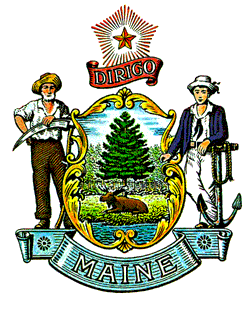 Department of Health and Human ServicesMaine Center for Disease Control and Prevention11 State House StationAugusta, Maine 04333-0011Effective date: October 10, 2018TABLE OF CONTENTSSECTION 1.	purpose AND SCOPE	1SECTION 2.	definitions	1SECTION 3.	Program administration	7	A.	Governing authority	7	B.	Organizational chart	9	C.	Program administrator	9	D.	Annual program evaluation	10	E.	Financial	10SECTION 4. 	LICENSE APPLICATION REQUIRMENTS	11	A.	Department review of application	11SECTION 5. 	core licensing requirements	14	A.	Service types 	14	B.	License types	16	C.	Qualified staff	16	D.	Inspections and Investigations	16	E.	Policies required by facility 	17	F. 	Records required by facility	23	G.	Reporting requirements	26	H.	Rights of residents	28	I.	Admissions	30	J.	Comprehensive assessment	33	K.	Service plans	34	L.	Discharge requirements	37	M.	Healthcare	37	N.	Medication administration and storage	39	O.	Behavior management	45	P.	Physical plant	48SECTION 6. 	Personnel qualifications AND TRAINING	55	A.	Qualifications	55	B.	Background checks	56	C.	Personnel training	57	D.	Distant site practitioners	59	E.	Independent contractors	60SECTION 7. 	Daily operations	62	A.	Supervision of resident	62	B.	Group living arrangements	62	C.	Resident’s money	63	D.	Clothing	63	E.	Religion	63	F.	Authorized absences	63	G.	Unauthorized absences	64	H.	Food service and safety	64	I.	Transportation	65	J.	Emergency preparedness	65SECTION 8. 	specialized programs	68	A.	Mental health treatment program	68	B.	Substance use disorder treatment program	70	C.	Children’s residential care facility with secure capacity (Level 1)	72	D. 	Children’s residential care facility with secure capacity and psychiatric treatment (Level 2)	74SECTION 9. 	compliance and enforcement	85	A.	Statement of deficiencies	85	B.	Plan of correction	85	C.	Order of correction	85	D.	Conditional license	86	E.	Amendment or modification of a license	86	F.	Refusal to issue or renew a license	86	G.	Revocation or suspension of a license	86	H.	Appeals	87Statutory authority and history	88SECTION 1. PURPOSE AND SCOPEThis rule and its enabling statutes govern all children’s residential care facilities in the State of Maine. To avoid redundancy and to streamline the rule, the statutory requirements may not be repeated in this rule. Program participants must understand and comply with the statutes governing the oversight of children’s residential care facilities.SECTION 2. 	DEFINITIONSDefinitions in this rule are in addition to definitions in applicable statutes. The definitions in the statutes may not be repeated in this rule.Administrator means an individual at least 21 years of age, who has at least a bachelor's degree from an accredited school and two years of experience in the management and supervision of personnel and children’s residential care facilities or comparable training or experience. The administrator is charged with responsibility for the general administration of a program, agency or facility. Every individually licensed facility must have an identified administrator. Advisory board means a group created and charged by the organization’s governing body to review the organization’s operations or practices and submit recommendations for quality improvement. Individuals with a proprietary interest in the facility or service or with actual managerial or administrative authority may not serve on an advisory board. Alcohol and drug counselor means a certified or licensed alcohol and drug counselor as defined by 32 MRS §6203-A (3). Bedroom means a distinct space used as a sleeping area for residents. A dormitory-style bedroom may be broken into several bedroom spaces using partitions. Closets, alcoves and corridors or any other room which is normally used for other than sleeping is not considered to be a bedroom.Behavior management means those principles and methods employed by a children’s residential care facility to help a resident achieve positive behavior and to address and correct a resident’s inappropriate behavior in a constructive and safe manner. This is done in accordance with written policies and procedures governing program expectations, treatment goals, resident and staff safety, security, and the resident’s service plan.Board of directors means an association of persons with ultimate administrative and managerial control and empowered to serve as the governing body of a facility. This board normally discharges its responsibilities by employing a chief executive officer and formulating policies for the facility's operations.Children’s residential care facility means any licensed children's home as defined in 22 MRS §§ 8101 (1) and 8101 (4), which provides board and care for one or more residents on a regular, 24 hours per day residential basis. A children’s residential care facility does not mean family foster home. Other exclusions to this definition are found in the statutes cited above. For the purposes of this rule, the term facility means a children’s residential care facility. A children’s residential care facility may be licensed for more than one residence.Clinician means an individual appropriately licensed by the State of Maine to provide medical, mental health, or substance use disorder services.Complaint investigation means the Department’s review of a children’s residential care facility’s records and Department-conducted interviews of residents, employees and collateral contacts to investigate a complaint against the facility regarding compliance with this rule. Comprehensive assessment means an integrated evaluation of a resident’s medical and psychosocial needs, including co-occurring mental health and substance use disorder needs to determine the need for treatment or referral, and to establish the appropriate intensity and level of care. Assessment results form the basis for the resident’s service plan. Crisis services means immediate intervention services available 24-hours a day for the treatment and stabilization of acute emotional disturbances, to ensure the safety of a resident or others. Dangerous situation means an act or situation that endangers a resident, including dangers that have been ignored or uncorrected. Actual harm or injury need not occur. Department or DHHS means the Maine Department of Health and Human Services, Maine Center for Disease Control and Prevention, Children’s Licensing and Investigation Services. Direct access means access to the property, personally identifiable information, financial information or resources of a resident or physical access to a resident served by the facility.Direct access worker means an individual who meets the definition of 22 MRS §9053(14).Direct resident contact means an encounter with a resident whether face-to-face, by telephone or through electronic communication. Direct service means the provision, coordination or management of preventive, diagnostic, therapeutic, rehabilitative or supportive service that relates to the physical, mental health or functional status of a resident.Education program means a children’s residential care facility that is licensed to directly provide an education program.Emergency safety intervention means the use of restraint or seclusion as an immediate response to an emergency safety situation.Emergency safety situation means behavior that places the resident or others at serious risk of harm if no intervention occurs.Governing body or governing authority means an individual or association of persons (board of directors) with ultimate managerial control and legal responsibility for the operation of an organization.Independent contractor has the same meaning as set out in 26 MRS §1043 and 39-A MRS §102. Interactive telecommunication system means multimedia communication equipment that permits, at a minimum, two-way, real-time interactive communication between the resident and the distant-site clinician or practitioner. Telephonic telehealth may be used when no other means are available and if appropriate to the service.Isolation means removing a resident from a stimulus by use of involuntary separation and restricted activity. Isolation includes adequate supervision in an unlocked room, where egress is allowed.Jeopardy means a determination by the Department that a situation may have caused, or is likely to cause, serious injury, physical or psychological harm, impairment or death.Legal guardian means a person or persons with an ongoing legal responsibility for caring for a resident, including the biological or adoptive mother and/or father or a court-appointed legal guardian.License has the same meaning as set out in 5 MRS §8002. Licensee means a facility issued a license by the Department for the operation of a children’s residential care facility.Licensing authority means the unit(s) or person(s) authorized by the Department to issue licenses or approvals under this rule.Mechanical restraint means the restriction by mechanical means of a resident's mobility and/or ability to use his/her hands, arms, legs, head or body freely, except when such restriction is primarily for the treatment of physical injury. Mental health treatment program means a specialized program of mental health services provided by a licensed children’s residential care facility in accordance with Section 8(A) of this rule.Order of correction means a Department order of correction, or other action in accordance with this rule when a children’s residential care facility fails to provide an acceptable plan of correction or fails to implement its Department-approved plan of correction.Organization means a licensed residential facility, established to operate, conduct or maintain a children’s residential care facility in the State in accordance with this rule and applicable statutes.Physical restraint means the least amount of direct physical contact required on the part of a staff member to prevent a resident from harming himself or herself or others.Placing agency means any individual, agency or organization, either publicly or privately operated, legally authorized to place a resident into the care of a children's residential care facility.Plan of correction (POC) means a document prepared by a licensed children’s residential care facility in response to a Department-issued statement of deficiencies that describes with specificity how and when the facility must correct deficiencies. Positive support strategy means a strengths-based strategy based on individualized assessment that emphasizes teaching a person productive and self-determined skills or alternate strategies and behaviors without the use of restrictive interventions.Physical escort means the temporary touching or holding for the purpose of inducing a resident to walk to another location, including assisting the resident to the resident’s feet in order to be escorted.Physical prompt means a technique described in the resident’s treatment plan that involves physical contact with the resident and enables the resident to learn or model the physical movement necessary for the development of the desired competency.Relatives means natural or adoptive mother, father, brother, sister, grandparent, uncle, aunt, niece, nephew, first cousin.Reportable Event means an occurrence that affects the health or safety of the resident or others or a breach of a residents rights that results, or could result, in a harmful or undesirable outcome. Events including the death of a resident for any reason, homicide by resident or household member, major physical plant disasters, a missing/runaway resident (resident is considered missing if gone for more than four hours), must be reported within four hours.Events including alleged abuse of a resident by a resident (sexual abuse/exploitation or physical abuse (verbal/emotional abuse to resident by resident abuse, seclusion/restraint use,) any known/suspected or alleged abuse by a staff member (sexual abuse/exploitation, physical, verbal/emotional, neglect), serious property damage by resident, resident disclosure of abuse/neglect by a provider, any use of restraint or isolation procedures, medication errors not resulting in the need for medical intervention, any violation of resident’s rights, law enforcement involvement/arrest of resident, serious injury of resident requiring immediate/emergency medical attention, serious suicide threat or attempt, medication error requiring medical care, must be reported by the next business day.Representative means a person who has been designated in writing by the resident or by the resident’s legal guardian to aid the resident in upholding his or her rights. The representative must not be a resident of or a staff person currently employed by the organization that is providing or ensuring the delivery of services to the resident.Resident means an individual who receives children’s residential care facility services. Residents include children, and adults in care between the ages of 18 and 21. For the purpose of this rule, resident has the same meaning as client. Residential treatment facility with secure capacity Children’s residential care facility with secure capacity (Level 1 Facility) means a secure capacity facility that provides an intensive mental health program to a resident whose diagnostic assessment indicates that the persistent pattern of a resident’s mental health presents a likely threat of harm to self or others and requires treatment in a locked setting that prevents the resident from leaving the program. (See Section 8(C) of this rule). Children’s residential care facility with secure capacity and psychiatric treatment (Level 2 Facility) means a facility other than a hospital, that provides psychiatric and intensive mental health services to a resident. In a Level 2 Facility, the treatment of a resident’s psychiatric condition requires medical supervision seven days per week and 24 hours per day, in a locked residential setting, and under the direction of a physician. This definition includes a children’s psychiatric residential treatment facility (PRTF) and is considered an inpatient facility for purposes of the Rights of Recipients of Mental Health Services Who are Children in Need of Treatment, 14-172 CMR Ch. 1 (RRMHS-C) and federal regulation. (See Section 8(D) of this rule). Restraint means any manual method, physical or mechanical device, material or equipment that immobilizes or reduces the ability of a resident to move his/her arms, legs, head or body freely that is not a protective device; or a drug or medication when it is used to manage resident behavior or restrict freedom of movement and is not a standard treatment or dosage for the resident’s condition.Rights of recipients has the same meaning as set out in 14-193 Code of Maine Rule (CMR) Chapter 1 (Rights of Adult Recipients of Mental Health Services); 14-472 CMR Chapter 1 (Rights of Recipients of Mental Health Services Who Are Children In Need of Treatment); and applicable statutes.Seclusion means the solitary, involuntary confinement for any amount of time of a resident in a room or a specific area from which egress is denied. Seclusion can be accomplished by locking (locked seclusion) which means a door is locked, barred or held shut by staff. Seclusion includes when egress from solitary, involuntary confinement is physically prevented by staff in any way. Service plan also means treatment plan and is a comprehensive time-limited, goal-oriented, individualized plan for the care, treatment and education of a resident in care of a facility. The service plan is based on a current comprehensive evaluation of the resident's needs.Site means the physical location(s) where a licensed children’s residential care facility provides services.Statement of deficiencies (SOD) means a document issued by the Department that describes with specificity deficiencies that require action on the part of the children’s residential care facility, to return the facility to compliance with licensing laws and rule(s). Substance use disorder means the use of alcohol and/or other drugs, licit or illicit that results in an individual's physical, mental, emotional or social impairment.Substance use disorder treatment facility means a children’s residential substance use disorder care facility that is maintained and operated for the provision of substance use disorder treatment and rehabilitation services, as outlined in Section 8(B) of this rule. A substance use disorder treatment facility is licensed by the Department of Health and Human Services.Time out means an intervention where a resident requests, or complies with an adult request for a break, where the resident is not physically prevented from leaving. Timeout is not seclusion. It can be initiated by a resident or staff.SECTION 3. PROGRAM ADMINISTRATIONA. 	GOVERNING AUTHORITYThe organization’s governing authority must comply with specialized program standards (as applicable) and program-specific standards set out in this rule and applicable statutes. Responsibility. The governing authority must have ultimate managerial control and legal responsibility for the organization’s operation. Legal authority to operate. The organization must maintain documentary evidence of its legal authority to operate in the State of Maine, including bylaws, articles of incorporation, charter, partnership agreement, constitution, articles of association or similar documents as applicable. This information must be made available to the Department upon request. An organization operating as a corporation, partnership, or association, whether for-profit or not-for-profit, must maintain records of the names and current addresses of officers and directors. An organization operating as a for-profit entity must maintain a current list of the names and addresses of its principal owners.Governance. The governing authority of an organization may reside in an individual or a board of directors. The composition and structure of the governing authority must be adequate to discharge its responsibilities. All organizations must minimally have either:A board of directors, which must:Include community members who reflect diverse perspectives;Meet, at a minimum, on a quarterly basis; Maintain a record of meetings that includes the dates, attendance and topics discussed; records of the board of director meetings must be made available to the Department upon request;The board of directors must maintain a current record of its membership including the name, address, contact information, position and term of office of each member; orAn advisory board which must:Have a mechanism for obtaining feedback from residents that includes a procedure for direct input to the advisory board; including community members and local public officials who reflect diverse perspectives; Meet, at a minimum, on a quarterly basis;Provide advice to the governing authority; Maintain a record of meetings that includes the dates, attendance and topics discussed; records must be made available to the Department upon request; andThe governing authority must maintain a current record of the membership of the advisory board including the name, address and contact information of each member.Prohibited. The following persons are prohibited from serving as the governing authority:An employee of the State or federal government who has regulatory oversight of the organization.An employee, or a family member of an employee, assigned responsibilities associated with the licensing or regulatory oversight of the organization, or associated with contracting functions of an agency that purchases the services of the organization. Compliance with laws. The governing authority must ensure that the organization has current valid licenses for each of its organizations and facilities.Responsibilities. The governing authority is responsible for and has authority over the policies and operations of the organization. The governing authority’s responsibilities, include but are not limited to, the following provisions:Ensures the organization’s continual compliance and conformity with all relevant laws and regulations, whether federal, State or local, governing the operation of the program or facility, including but not limited to those set out in this rule;Approves written policies and procedures required by this rule. In consultation with the administrator, develops and implements a process to review and update the organization’s policies and procedures at least annually; Financial oversight of the organization; Reviews and approves the organization’s annual budget;Reviews and accepts the organization’s annual audit and annual financial report;Provides physical facilities, staff, equipment, supplies and other resources to provide licensed services;Designates a person to act as administrator and delegates to the administrator sufficient authority to fulfill his or her responsibilities; Oversees the implementation of the organization’s quality improvement program;Provides written notification to the Department within two weeks after the children’s residential care facility receives notice of any legal proceedings related to the provision of services or the continued operation of the children’s residential care facility, whether brought against the facility or against the facility’s personnel; Legal proceedings, include but are not limited to, bankruptcy, civil rights complaints, professional licensing body sanctions, lawsuits, alleged criminal activities by personnel that have implications for the programmatic or fiscal integrity of the organization or the safety of its residents.Abuse and neglect in the facility. The organization must ensure that when the governing authority is made aware that abuse and neglect of a resident has occurred, that these instances are appropriately reported per Section 5(G)(1), and that reporting procedures exist that are transparent and accessible to all residents and employees.Conflict of interest. The governing authority is subject to the organization’s written conflict of interest policy. Fraud or abuse. The facility must report any suspected or identified fraud or abuse by providers, legal guardians or residents and submit supporting documentation to the Department.B. 	ORGANIZATIONAL CHARTThe organization must have a written, up-to-date organizational chart and policies governing the line of authority, communication, staff responsibility and staff assignment.	C. 	PROGRAM ADMINISTRATORThe administrator or designee must demonstrate the ability to manage the affairs of the facility. The administrator’s duties, include but are not limited to, the following: Ensure that reportable events are reported to the Department within the required timeframes. Providers who are required to report to the Department of Health and Human Services, Office of Child and Family Services (OCFS) electronically must use that system to report. Providers who are not required to report to OCFS will report these events to the Department as defined in this rule;Ensure notification to the Department within 24 hours after receiving notice or learning of an arrest or indictment of organizational personnel related to criminal activity that is alleged to have occurred on the grounds of the organization or any location where services are provided; andProvide written notification upon any change of administrator. The licensed organization must notify the Department at least 30 calendar days prior to a planned change or within 10 calendar days of an unplanned change in the organization’s administrator.Must have the authority to cooperate with Department inspections and investigations.D. 	ANNUAL PROGRAM EVALUATIONThe facility must complete an annual program evaluation. The process must include family and resident interviews. The written program evaluation must be available to the Department upon request and must address at least the following:General program effectiveness in relation to stated goals and community needs;General staff effectiveness and staffing patterns;Staff turnover rate;Review of grievances and complaints, responses and outcomes;Summary of reportable events;Frequency of use of restraints and isolation and the frequency of resident 		elopement;Rationale for the grouping of residents;Emergency and safety procedures;Frequency of unplanned discharges of residents in care; andAssessment and evaluation of treatment services.E. 	FINANCIALFinancial accountability and viability. The organization’s financial accountability and viability must be achieved through the application of sound financial management practices that are consistent with legal and regulatory requirements.Management systems. The organization must maintain a business management system, including written policies and procedures to assure maintenance of complete and accurate accounts, books and records. The organization must identify staffing positions responsible for financial matters.The governing authority is responsible for assuring the separation of duties in an adequate manner to prevent error and fraud.Budget. The organization must develop a formal, annualized line-item budget approved by the governing authority, indicating revenues and expenses for the current fiscal year. Annual financial audit. The organization must obtain an annual financial audit of the organization. Audit reports and financial records are subject to Department review upon request.SECTION 4. LICENSE APPLICATION REQUIREMENTSA.	DEPARTMENT REVIEW OF APPLICATION Records and application review. Prior to securing an initial license, a completed application must be submitted to the Department.	Application must be complete. A complete initial or renewal application means that all required information will be completed on the Department-approved form, and that form has been received by the Department with all required documentation. Incomplete applications on which no action has been taken by the applicant after 60 calendar days will be considered void by the Department.Documents required with initial application. The following documents must be submitted with the completed application form:Statement of purpose which specifies the facility’s philosophy, purposes, program orientation and describes both short and long term aims. The statement must identify the types of services provided and the characteristics of the residents to be served by the program;Statement of ownership including the names and addresses of principal owners, and the names and addresses of officers and Directors; An organizational chart with an explanation of lines of accountability and authority; A list of governing body members, identifying the office held by the member, and member’s addresses and other contact information; Staff roster; Sample resident file; A list of all services and programs the applicant intends to provide complete with program description;Certificate of occupancy;A description of the location and a sketch of the floor plan;A written financial plan projected for the term of the license which demonstrates the ability of the applicant to provide the services for which they are seeking licensure;Emergency, disaster, hazard and evacuation plan;Close of business plan. A written close of business plan governing all organizational components; A copy of all policies and procedures to demonstrate compliance with this rule.The following policies are required for initial licensure: Child abuse;Grievances and/or formal complaint processes;Family involvement;Communication;Community interactions;Internet and social media, including cell phones and other electronic devices;Healthcare including routine and emergency healthcare, medication administration and psychotropic medication, and infectious disease;Personnel including job descriptions and a staff orientation training plan, including volunteers, students and interns;Recreation;Group management including living arrangements and daily routines;Behavior management;Eligibility criteria, education and vocational services;Work and employment;Rights of privacy and confidentiality;Religion; Conflict of interest;Managing reportable events;Continuity of care plan;Record management and retention; Diversion control plan (See section 5(N)(20)(b)); and Parent/resident handbook.Statement that the education program provided in a licensed children’s residential care facility must be approved by the Maine Department of Education with oversight provided by the school administrative unit in which the institution is located, or any adjoining unit.Other policy requirements and specific guidelines can be found in Section 5(E) of this rule. Renewal of license. A renewal application must be received by the Department at least 60 days prior to the license expiration date. Failure to submit a renewal application prior to the expiration will result in the expiration of the license. The renewal application must include: Financial report. An updated budget and financial report which demonstrates the facility's financial capability to carry out its program for the licensing period;Documentation of changes. Any documentary information which has changed since the time of its previous application including, but not limited to, a change in policies, a change in the organizational chart, or a change in programming; and Renewal of expired license. A license may be renewed only if a completed application is received by the Department at least 60 days prior to the license expiration date. A license is non-renewable after the expiration date. A facility for which the license has expired must obtain a new licensure in order to continue operations. Whereas an expired license is non-renewable, a facility with an expired license must submit an application for a new license and is subject to all requirements governing new applications. The Department will not back date licenses for facilities that failed to submit renewal applications prior to expiration of the facility’s license.Waiver request. All requests for a waiver of any licensing regulation within this rule, or a request for a renewal of any waiver granted under a current licensure must be submitted in writing to the Department. A waiver must be granted before it is effective.Issuance of license. Upon receipt of an application for a license or renewal thereof, the Department will inform the applicant of the steps it will follow in the licensing process which must include interviews, site visits, review of records, and technical assistance related to meeting and maintaining licensing requirements. InspectionsRight of entry. Any employee authorized by the Department will, at any reasonable time, have the right of entry and may inspect the facility and any records required by this rule in order to determine compliance with law and with rules established by the Department, 22 MRS §7804. Fire and safety inspection. Upon receipt of an application for a license or renewal thereof, the Department will contact the State Fire Marshal's Office to request an inspection of the applicant's physical plant to ensure compliance with appropriate State and local regulations regarding safety. The Department will request copies of such inspection reports.SECTION 5. CORE LICENSING REQUIREMENTSA.	SERVICE TYPESBasic licensed services. Children’s residential care facilities may be licensed to provide the following basic services: Crisis services; Trauma based services;Transitional living services;Services for pregnant and parenting individuals; Services to treat persons with developmental disabilities (DD);Problematic sexualized behaviors; and Other Department-approved services.	Specialized licensed services. In addition to providing basic residential care services, a children’s residential care facility may be licensed to provide one or more of the following specialized services: A mental health treatment program; A substance use disorder treatment program; An education program; or A children’s residential treatment facility with secure capacity, both Level 1 and Level 2.B. 	LICENSE TYPES	Provisional license. The Department must issue a provisional license for a term of no fewer than three months and no more than 12 months to an applicant that: Has not previously operated as a children’s residential care facility, or is licensed, but has not operated during the term of that license; Complies with all applicable laws and rules, except those which can only be complied with, once residents are served by the applicant; and Demonstrates the ability to comply with all applicable laws and rules by the end of the provisional license term. 	Full license. A full license may be issued for a term of two years to an applicant that demonstrates compliance with this rule and applicable statutes. Conditional license. A conditional license may be issued by the Department, when the facility fails to comply with applicable laws and rules, and in the judgment of the Commissioner, the best interest of the public would be so served by issuing a conditional license. The conditional license must specify when and what corrections must be made during the term of the conditional license.Amended license required when changes occur. A licensed facility must notify the Department prior to implementation of any proposed change or modification and request an updated license. Upon completion of its review, the Department may issue an amended license. The term of the new amended license remains the same as the original license but the effective date for the approved change may be different.Waivers of a licensing rule. A facility may request a waiver of a provision of this rule. The facility must provide clear and convincing evidence, including, at the request of the Department, expert opinion, which demonstrates to the satisfaction of the Department that the facility's alternative method will comply with the intent of the rule provision. The Department may waive or modify a provision of this rule under the following terms and conditions:	The provision is not mandated by State or federal law; The waiver must not violate the rights of person(s) receiving services;The facility must submit a written request to the Department for a waiver; The request for a waiver must be accompanied by documentation that demonstrates that the terms of the waiver comply with the intent of the rule;The Department may consult with subject matter experts prior to issuing a decision regarding the request for a waiver;A waiver, when granted, must be for a specific period not to exceed the term of the license;The facility may request a renewal of the waiver at the time it requests the renewal of its license; and A violation of a waiver is enforceable as rule and is subject to the enforcement procedures in this rule.	Issued license: extends to identified physical sites. The license issued by the Department extends to the physical sites identified on the letter accompanying the license. Specifications of a license. The license issued by the Department includes the following information:	The legal name of the organization and the principal owners if a for-profit entity, and the senior office if a not-for-profit entity, and the ‘doing business as’ name, as applicable;The location of the physical sites covered under the license;The number of licensed residential beds at a children’s residential care facility; andThe effective date and term of the license.License is non-transferable. A license is non-transferable and non-assignable. License posted. A copy of the current valid license from the Department listing licensed sites of the organization must be conspicuously posted where it may be seen by the public at each of the physical sites where services are provided. QUALIFIED STAFFThe children’s residential care facility’s personnel must be qualified to provide services by education, training, supervisory experience, licensure or the equivalent, consistent with job descriptions and required qualifications. The facility must maintain a pattern of staffing that is adequate for the census, age, capabilities, functioning levels, acuity, and other characteristics of the facility’s target population. Staff must also meet the requirements of Section 6--Personnel Qualifications and Training.The facility’s staffing pattern must comply with licensing, credentialing and training requirements, including access to supervision and consultation, directly or through independent contractors and across programs.The facility must ensure that personnel providing services for a resident are acting within the scope of their individual license or certification to meet the needs of residents. D.	INSPECTIONS AND INVESTIGATIONS	The Department’s authorized representative has the right to enter to inspect for compliance with this rule at any time consistent with the usual hours of operation of the facility, in accordance with 22 MRS §7804.Inspections required. The facility must submit to regular and unannounced inspection surveys and complaint investigations to receive and maintain a license.	The Department must be granted access, within a reasonable amount of time, to any documents and records required to ensure compliance with this rule.The Department may access electronic records either through a State-owned computer or device, through a computer or device provided by the facility or with assistance from a facility’s staff member. The Department may copy any documents and records required by this rule as evidence of compliance.The Department has the right to meet or speak in private with any person employed by, or receiving services from, the facility for determining compliance with this rule, except that a person receiving services has the right to refuse to meet or speak to the Department’s authorized representative. The Department may interview the resident’s guardian as necessary.Complaint investigationComplaints. The Department will accept complaints from any person about alleged violations of this rule. The facility must not retaliate against any resident or his/her representative for filing a complaint. Any licensing violations noted because of a complaint investigation will be provided to the facility in writing, in an SOD or Violation Identification Letter. Department’s toll-free number posted. The facility must post the Department’s toll-free telephone number and other contact information, if available, for residents and legal guardians to contact the Department to make a complaint about the facility. Child Protective Services, at 1-800-452-1999, available 24 hours per day, 7 days per week. Adult Protective Services, at 1-800-624-8404, available 24 hours per day, 7 days per week.Organization’s grievance procedure. The facility must educate the residents and legal guardians about the organization’s written grievance procedure in a way that is accessible and understandable to all residents, and must include a signed resident or guardian notification of receipt of such education in the resident’s record. Department complaint investigation. The Department may investigate or have investigated on its behalf complaints, incidents, suspected abuse, neglect, and exploitation, inadequate care or supervision, or the facility’s failure to comply with this rule. Federal or State laws. Department investigations may also involve suspected violation of State or federal law or rules. On-site investigations. On-site Department investigations may be unannounced. Operating without a license: enter and inspect. The Department is authorized to inspect facilities operating without a license. If the facility refuses entry during usual hours of operation, the Department will seek an administrative warrant pursuant to Rule 80E of the Maine Rules of Civil Procedure.E. 	POLICIES AND PROCEDURES REQUIRED BY FACILITYEligibility and access to servicesEligibility criteria. The facility must have written policies and procedures regarding eligibility criteria. The facility must, when applicable, have policies and procedures governing self-admission which must include procedures for notification of legal guardians.Intake, screening, and admission. The facility must have written policies and procedures for intake, screening, and admission processes.Out-of-State referrals. A facility accepting referral of a resident who resides in another state must comply with the terms of the Interstate Compact on Juveniles and the Interstate Compact on the Placement of Children.Non-discrimination in providing services. The facility must not refuse admission to any resident on the grounds of race, sex, sexual orientation, religion, disability or ethnic origin. Admissions may be limited if a prospective resident’s needs cannot be met with reasonable accommodation that does not place an undue burden on the facility or constitute a fundamental change in the facility’s program or services.Americans with Disabilities Act. Facilities must be in compliance with the Americans with Disabilities Act of 1990 (ADA).Closure policy. The governing authority must have written policies and procedures related to closure of the organization, its programs or sites. The closure policy must include, at a minimum:Notification to residents and legal guardians. Unless an emergency exists, the facility must provide residents and legal guardians with a written notice of closure at least 60 calendar days prior to the closure date; Written notice. The written notice of closure will include, at a minimum:The reason for the closure;The effective date of the closure; andThe name and address of administrative staff responsible for the oversight of the closure.Notification to Department. The facility will notify the Department, in writing, of its intent to close as soon as possible, but no later than five business days after the governing body has made the determination to close;Ongoing care of residents. The facility must document ongoing assessment and treatment of residents, including provision of medications, if applicable during the closure;Provision of information. The facility must provide resident information that will be sent to the receiving program to ensure continuity of care;Records management. A facility must maintain a specific plan for the secure storage and accessibility of the organization’s records.Resident abuse policy. The facility must have a written policy for handling known instances of resident abuse or neglect and situations in which there exists reasonable cause to suspect an incident of resident abuse or neglect.When such abuse or neglect or suspected abuse or neglect occurs within the facility, the facility must ensure that the staff member involved does not work directly with the resident involved until the Department’s investigation is completed.Reportable event policies and procedures.Managing reportable events. The organization’s written policies and procedures must describe in detail how it reports, manages and evaluates reportable events.Notification of reportable events or dangerous situations. The written policy must include procedures for reporting reportable events. At a minimum, the children’s residential care facility’s written policies must require notifying the Department and the resident’s legal guardian that a reportable event has occurred. Reportable events must be reported in compliance with the applicable core standards set out in Section 5(G) of this rule. Educational and vocational services policy. The facility must have a written policy governing residents’ educational and vocational services, including a written description of its educational program or its policy for ensuring that each resident attends an appropriate educational program in accordance with State and local laws. The educational policy must describe vocational or pre-vocational services and life-skills training appropriate to the age and abilities of the residents. The education policy must describe how the facility:Provides appropriate space and supervision for quiet study after school hours;Ensures that each resident has access to necessary reference materials; and Establishes routine communication between facility staff involved with the resident and the resident’s educational program. Work and employment policy. The facility must submit evidence that any work-study program used complies with all State and federal child labor laws and that any child engaged in productive work at or outside of the facility is protected in accordance with State and federal child labor laws. The facility must:Ensure that any resident not required to attend school is either offered the opportunity to be gainfully employed or be enrolled in a training program geared to the acquisition of suitable employment or necessary life skills;Use work assignments only insofar as they provide a family experience for residents and are not used as unpaid substitution for adult staff. These assignments include gardening, cleaning or similar household chores. Residents must be paid if the resident is doing anything other than chores consistent with the age of the resident; andAssign work in accordance with the age and ability of the resident and must schedule work, so as not to conflict with other activities in the resident’s service plan. Recreational activities policy. The facility must have written policies and procedures governing recreational activities that include at least the following: Assessing the ability of a resident to participate in a potentially dangerous or potentially high-risk recreational activity, such as zip lining, horseback riding or swimming, before permitting a resident to do so;Obtaining the consent of a resident’s parent or legal guardian before permitting a resident to participate in a dangerous or potentially high-risk activity, unless the activity is part of the resident’s service plan; Exception to consent. No parental or legal guardian consent to participate in recreational activities is required when the resident is a client of a substance use disorder treatment program or an integrated substance use disorder and mental health treatment program and the resident has not given the facility permission to contact the parent or legal guardian;Providing appropriate and adequate staff supervision of residents during potentially dangerous or potentially high-risk recreational activities; and Identifying a range of indoor and outdoor recreational and leisure activities that are available, including community recreational activities based on the interests and needs of the residents receiving services in the residential care facility. Routine and emergency healthcare policy. The facility must establish written policy to provide for routine and emergency healthcare to persons receiving services: Emergency medical and mental health or psychiatric services must be accessible 24 hours a day;Adequately trained first aid and cardiopulmonary resuscitation (CPR) staff, at least one of which CPR-trained staff is available at each residence, 24 hours a day; and First aid supplies are adequate to meet situations reasonably anticipated.Medication administration policies and procedures. Children’s residential care facility’s must have written medication administration policies and procedures that comply with applicable medication administration core standards and specialized program standards set out in this rule and applicable statutes. Facilities must have policies and procedures for ordering, receiving, storing, administering, documentation, packaging, discontinuing, and destruction/waste of medications and biologicals. Resident rights policy. The children’s residential care facility must have a written policy concerning the rights and responsibilities of all residents. The policy must include at minimum, the following rights: Right to freedom from abuse or neglect;Right to freedom from violation of rights;Right to confidentiality;Right to freedom from harmful actions or practices;Right to a safe and healthy environment;Right to be free from discrimination;Right to consideration and respect;Right to be informed about available services;Right to inspection results;Right to notice of licensing actions;Right to a service plan;Right to freedom from unreasonable search;Right to a variety of activities;Right to reasonable modification and accommodation;Rights regarding transfer and discharge in residential care;Right to communicate;Rights of Adult Recipients of Mental Health Services (14-193 CMR, Ch. 1) and (Rights of Recipients of Mental Health Services Who Are Children in Need of Treatment (14-472 CMR Ch. 1): andNotification of resident rights.Infectious disease policy. Facilities must have a written infectious disease policy, per Section 5(M)(5) of this rule.Healthcare policy. Facilities must have a written resident healthcare policy, per Section 5(M) of this rule.Group living arrangements policy. Facilities must have a written group living arrangements policy, per Section 7(B) of this rule.Discharge policies and procedures. Facilities must have written policies and procedures for discharges including emergency discharges, per Section 5(L)(2) of this rule.Smoking policy. Facilities must have a written policy regarding smoking at the facility. Facilities may prohibit smoking on the premises or have a designated smoking area on the premises, per 22 MRS §1580-A (3) and Rules Relating to Smoking in the Workplace, 10-144 CMR Ch. 250. (See Section 5(P)(25) of this rule).Record management policies and procedures. The organization must have a written records management policy. The organization’s record management policies and procedures must include objective criteria to determine when to allow a resident to access his/her record.Legibility and integrity of entries to records. The organization will have written policies that include a plan to ensure legibility and integrity of entries to records, which, at a minimum, will include:The appropriate manner to make corrections to records and prohibiting the deletion of prior record entries; The prohibition of back-dating entries; A provision for making late entries to records, which must include a statement identifying the entry as late; and A requirement for an easily recognizable date for every record entry.Behavior management policies and procedures. The organization must have written policies and procedures governing the management of resident behavior. The facility must review them annually and update them as necessary. The facility must document this review and the policies and procedures must be available to the Department upon request. See Section 5(O) of this rule.Community interactions. The facility must have written policies and procedures which describe the relationship between the facility and the community, involvement of residents in community activities and, strategies for the optimum use of community resources. Communication. The facility must have written policies regarding visiting and other forms of resident’s communication with family, friends and other persons important to the resident. The policies must encourage healthy family interaction, maximize the resident’s growth and development and protect residents, staff and the facility from unreasonable intrusions in compliance with the following:Telephones. The facility must provide a sufficient number of telephones for the resident’s use. The communication policy must include provisions for the resident’s use of these telephones;Family communications. The facility must make every possible effort to document its efforts to facilitate communication between a resident in care and the resident’s parent(s) and/or legal guardian and must provide opportunities for a resident to visit with parent(s) or legal guardian and siblings unless contraindicated;Privacy. The facility must provide conditions of reasonable privacy for visits and telephone contacts between residents and their families; and Electronic devices. The facility must provide a written policy on the use of internet and personal electronic devices, including but not limited to, personal cell phones, gaming devices, tablets, and social media.F. 	RECORDS REQUIRED BY FACILITYRecord management. Record means all documentary material, regardless of media or characteristics, including, but not limited to, resident records, administrative, financial, health and personnel records made or received and maintained in accordance with law or regulation or in the transaction of business.Electronic records. Electronic records include, but are not limited to, electronic health records, email and text messages, when available and made part of the electronic health record. Electronic signatures are an acceptable form of documentation.Record maintenance. Facilities must maintain clean, readable records in an orderly, accessible format in a secure and private space, and must have written record retention policies and procedures that address the archiving and destruction of records consistent with all applicable State and federal statutes. Records must be made available to the Department upon request. Record Retention. The facility must maintain the resident's records for a period of no fewer than seven years after the resident attains the age of majority, unless specified otherwise in applicable State or federal laws. At that time the records may be disposed of in a manner which maintains the confidential nature of the material.Personnel records. The facility must maintain a personnel record for each staff member which must include: Employment history;	Reference letters from former employers and/or personal references, or phone		 notes on such references, per Section 6(A);		Results of background checks, per Section 6(B);	Any required medical examinations, per Section 6(A);	Applicable professional credentials and certifications, per Section 6(A);	Periodic performance evaluations, per Section 6(A);	Personnel actions, other applicable materials, reports, and notes relating to the 		individual's employment with the facility;	Starting and termination dates;	A statement read and signed by the employee which clearly defines child abuse		and neglect and outlines the responsibility to report all incidents of child abuse or 		neglect per 22 MRS §4011-A;A statement read and signed by the employee which clearly defines adult abuse	, neglect or exploitation and outlines the responsibility to report all incidents of adult abuse, 		neglect or exploitation per 22 MRS §3477; and	Documentation of training programs attended, per Section 6(C);Volunteer, student and intern records: The facility must maintain a personnel file for each volunteer, student or intern having direct contact with the residents in care which must contain:Employment history;	Results of background checks; 	Reference letters or phone notes of reference checks; and A statement read and signed by the volunteer, student or intern which clearly defines child 		abuse and neglect and outlines the responsibility to report all incidents of abuse or neglect, per 22 MRS §4011-A.Resident records. Resident record entries must be made only by authorized personnel and must also address the following criteria:Records must be specific, factual, relevant, and legible;Records must be current, from intake through discharge;Records must be completed, signed with identifying credentials, and dated by the person who provided the service.Missing information. The facility must place a written explanation in the resident’s record for the absence of any required information.Content of resident record. The facility must maintain documentation in the resident’s record in chronological order. The resident’s record must include, but is not limited to, the following information:Demographic information. The name, gender, race, religion, verified birthdate; Parent information. The name(s), address(es), telephone number(s), other contact information; Legal guardian information. The name, address, telephone number, other contact information; Date of admission and source of referral; Documents relating to referral and admission; The name, address, telephone number and relationship to the resident of the person with whom the resident was living if the resident was not living with his/her parent(s) or legal guardian prior to admission;Health records;Education records and reports; Service plans, assessments and crisis plans;Progress notes; andDescription of any tests ordered and performed and the results.Significant occurrence. In addition to reportable events, other significant occurrences, include all accidents, personal injuries and pertinent incidents related to the implementation of the resident’s service plan. Significant occurrence reporting includes resident rights violations. The record must include documentation of who was notified of the incident.Legal records. Essential legal information, including the following:Court records;Documents of legal guardianship; legal custody; powers of attorney and similar documents; andCopies of all signed and dated releases and authorizations, including, but not limited to, the following: Current consent forms signed by the resident and legal guardian, allowing the facility to authorize all necessary medical care, medications, routine tests, immunization and emergency medical or surgical treatment;Forms authorizing release of the resident’s information; andForms acknowledging receipt of written notification of resident rights and responsibilities.Resident access to resident’s record. A resident or the resident’s legal guardian may access the resident’s records in accordance with this rule.Denial of resident access. If serious harm is likely to result from a resident’s review of his/her record, the facility may deny, or otherwise limit, a resident's access to part or all of the resident’s record. Procedure to determine harm and denial. The organization’s record management policy must include objective criteria to determine when it would be harmful to allow a resident to access his/her record.Written findings. The organization’s decision to deny a resident’s access to his/her record must be based on objective criteria.Review of findings. The organization’s administrator or designee must review the findings and approve or deny a resident’s access to the resident’s record.Decision. The organization must render a written decision, including the findings of fact, to deny a resident’s access to part or all of the resident’s record. The decision is included in the resident’s record. G. 	REPORTING REQUIREMENTSRequirement to report abuse and neglectReport child abuse or neglect. The facility must immediately report any suspected abuse or neglect of a child to the Department of Health and Human Services, Office of Child and Family Services, Child Protective Services, at 1-800-452-1999, available 24 hours per day, 7 days per week. Report adult abuse, neglect or exploitation. The facility must immediately report any suspected abuse, neglect or exploitation of an incapacitated or dependent adult to the Department of Health and Human Services, Office of Aging and Disability Services, Adult Protective Services, at 1-800-624-8404, 24 hours per day, 7 days per week. Reporting requirement. All facilities are required to report to the appropriate Office of the Department, as noted above, when there is reasonable cause to suspect abuse or neglect of a resident. The facility must inform all direct access personnel of their status and responsibility as mandated reporters of suspected abuse or neglect of a resident. The facility must ensure that the telephone number of the Department’s Child Protective Intake Unit (1-800-452-1999) is readily available to personnel. If applicable, the facility must ensure that the Office of Aging and Disability Services, Adult Protective Services Intake Unit is available (1-800-624-8404).Requirement to report resident right violations.Mandatory reporting of rights violations. Any person or professional who provides health care, social services, mental health or substance use disorder services or who administers a children’s residential care facility who has reasonable cause to suspect that the rules pertaining to resident’s rights or the conduct of child care have been violated, must report within 24 hours, the alleged violation as required by the Department of Health and Human Services, Office of Child and Family Services and the Office of Aging and Disability Services (as applicable). Documentation will be maintained in the facility’s record system that a report of rights violations has been made. Rights violations can be reported by calling; Child Protective Services, at 1-800-452-1999, available 24 hours per day/7 days per week. Adult Protective Services, at 1-800-624-8404, available 24 hours per day/7 days per week.Requirement to report changes to facilityAdding or deleting a service, program, or substantial policy change. The organization must notify the Department ninety calendar days prior to the addition/deletion of a service, program, or site. No new service, program, or site may commence without Department approval, and the license must demonstrate appropriate transfer of care for residents prior to the termination/deletion of a service, program, facility, or site.	Change in location, or name. The facility must notify the Department at least 90 calendar days prior to a change in location, or name. The facility may not increase resident capacity or begin new construction, additions or alterations without the Department’s prior approval.Change in administrator. The licensed organization must notify the Department at least 30 calendar days prior to a planned change or within 10 calendar days of an unplanned change in the organization’s administrator.Requirement to report legal proceedingsThe facility must provide written notification to the Department within two business days after the facility receives notice of any legal proceedings related to the provision of services or the continued operation of the organization, whether brought against the organization or against the children’s residential care facility.The program administrator or designee must ensure notification to the Department within 24 hours after receiving notice or learning of an arrest or indictment of organizational personnel related to criminal activity that is alleged to have occurred on the grounds of the organization or any location where services are provided.Reportable event requirement. The program administrator or designee ensures that reportable events are reported to the Department within the required timeframes. Providers who are required to report to the Department of Health and Human Services, Office of Child and Family Services (OCFS) electronically must use that system to report. Providers who are not required to report to OCFS will report these events to the Department (as defined in this rule). For residents over age 18 reportable events are reported to the DHHS, Office of Aging and Disability Services (OADS), Adult Protective Services.The facility must provide written notification upon any change of administrator. The licensed organization must notify the Department at least 30 calendar days prior to a planned change or within 10 calendar days of an unplanned change in the organization’s administrator. At a minimum, the facility must notify the Department and the resident’s legal guardian that a reportable event has occurred.H.		RIGHTS OF RESIDENTSResident rights. A resident within a children’s residential care facility has the following rights:Right to freedom from abuse or neglect. Residents must be free from mental, verbal, physical or sexual abuse or neglect. Suspected abuse or neglect must be reported to the appropriate Office of the Department, in accordance with this rule and applicable statutes. Documentation must be maintained in the facility that a report has been made;Right to freedom from violation of rights. Suspected violations of the rights of residents in a children’s residential care facility as set out in this rule and applicable statutes must be reported to the DHHS, Office of Child and Family Services for residents under the age of 18 or the DHHS, Office of Aging and Disability Services for residents 18 and over.;Right to confidentiality. Resident’s records, and information about residents in the children’s residential care facility are confidential;Right to freedom from harmful actions or practices. Residents have the right to freedom from harmful actions or practices and practices that are potentially harmful;Right to a safe and healthy environment. Residents have a right to an environment that meets the health and safety standards set out in this rule and applicable statutes;Right to be free from discrimination. Residents must be provided services without regard to race, age, national origin, religion, disability, sex, sexual orientation or family composition;Right to consideration and respect. Residents must be treated with dignity, consideration and respect in full recognition of their individuality;Right to be informed about available services. Resident’s representatives must be informed of items or services that are included in the facility’s rate. They must also be informed of items or services that may be available but are not covered by the facility’s rate;Right to inspection results. The children’s residential care facility must inform resident’s representatives that licensing inspection results are public information and available for examination upon request;Right to notice of licensing actions. Residents’ representatives must be notified in a timely manner by the residential care facility of actions proposed or taken against the children’s residential care facility by the Department, including but not limited to, the decision to issue a conditional license, refusal to renew a license or imposition of fines or other sanctions;Right to a service plan. Residents have the right to participate in the development of their service plan and the facility’s assistance in implementing any reasonable plan of service developed with community agencies;Right to freedom from unreasonable search. Every resident has the right to be free from unnecessary searches of the person and of personal space. A search will only be conducted when staff have a reasonable belief that misappropriated articles are present or that certain items would endanger the health or safety of a resident or others. Every search and the reasons therefore shall be documented. Routine or regularly scheduled safety sweeps of common areas do not require documentation.Right to a variety of activities. Residents have a right to a variety of activities, materials and equipment that meet their interests and capabilities;Right to reasonable modification and accommodation. To afford residents with disabilities the opportunity to participate in a children’s residential care facility, the facility as required by law must comply with the following:Policies. The children’s residential care facility must make reasonable modifications to policies and procedures to accommodate residents, parents and legal guardians with disabilities, unless to do so would be a fundamental alteration of the program; andFacility. The children’s residential care facility must make the facility accessible to people with disabilities. Newly-constructed facilities and any altered portions of existing facilities must be fully accessible. When achievable without much difficulty or expense, existing facilities must immediately remove barriers, even if there are no residents with disabilities living in the facility. Installing offset hinges to widen a door opening and installing grab bars in toilet stalls are examples of achievable barrier removal.Right to discharge planning. In addition to the requirements in Section 5(L) of this rule, each resident has the right to discharge planning that includes documented evidence of strategies used to prevent involuntary transfers or discharges. Right to communication. The facility must ensure that it is adhering to polices covered in Section 5(E)(19). Residents may communicate with and maintain relationships with people who are important to them unless indicated differently in the resident’s service plan. Residents may have access to phones and mail. If the facility has deemed it inadvisable for a resident to communicate with others, through electronic communications, the facility must notify the resident and legal guardian that electronic communication is denied, restricted or terminated. This restriction may also extend to specific people if the facility deems resident communication with those individuals inadvisable. The facility must enter a written, dated statement in the resident’s record that includes the reasons supporting the decision. When communication is restricted, denied or terminated, other entities working with the resident must be notified, as appropriate. Nothing prohibits a child's attorney, clergyman, advocate or an authorized representative of the placing agency from visiting, corresponding with or telephoning the child.Rights of recipients of mental health services. Facilities providing residential behavioral health services or substance use disorder treatment services must comply with the Rights of Adult Recipients of Mental Health Services (See 14-193 CMR Chapter 1); and the Rights of Recipients of Mental Health Services Who Are Children In Need of Treatment (See 14-472 CMR Chapter 1). Facilities must promote and encourage residents to exercise their right to make informed choices.Notification of resident rights. The facility must inform each resident and legal guardian of these rights prior to or at the time of admission to the facility and must offer a copy of these rights. In addition, the facility must inform each resident and legal guardian within 30 calendar days of any changes to this section of the rule and must offer them with a copy of the change. The facility must provide accommodation for any communication barriers that exist, to ensure that each resident is fully informed of his/her rights.I.	ADMISSIONSPlacement agreement. The children’s residential care facility must negotiate a written placement agreement at the time of the resident’s admission that must include at least the following by reference or attachment:The nature and goals of care including any specialized services to be provided;The religious orientation and practices of the resident, if any;Description of the roles and responsibilities of all agencies and persons involved with the resident and resident's family;Authorizations to care for the resident;Authorizations to obtain routine and emergency medical care for the resident, including consent forms signed by the legal guardian as applicable prior to placement that allows the facility to authorize all necessary medical care in the event that the parent or guardian is not available, medications, routine tests, immunization and emergency medical or surgical treatment;Designation of responsibility for routine medical arrangements;Arrangements regarding visits, mail, telephone calls, vacations, gifts and family contact and involvement; andIdentification of the sources, terms and methods for paying the resident's board and other expenses	.Signatures on placement agreement. The facility must ensure that a written placement agreement is signed by and provided to the resident, the parent or legal guardian, and a facility representative. A copy of the agreement will be given to the resident, and parent or legal guardian. A copy of the agreement must be placed in the resident’s record. When the involvement of the resident, the parent or legal guardian, the representative of the placing agency or other party is not feasible or desirable the reasons must be documented in the resident’s record.Emergency admissions. In an emergency, requiring immediate placement, the facility must gather as much information as possible about the individual to be admitted and the circumstances requiring placement.The facility must record this information in an "emergency admission note" within two days of admission which must include social health, family history, educational background, legal status, and other pertinent data including a statement defining the need for residential services.Intake evaluation. The facility will accept an individual into care when all available information and documents, which may include social, health and family history, educational and, if appropriate, psychological and developmental assessment, including history of prior suicidal gestures and harm to others, has been reviewed. This evaluation must contain evidence that a determination has been made that the residential placement is appropriate for the individual.Medication assessment. Upon admission, the facility must ascertain all medication a resident is currently taking and determine whether a physician should be consulted to review the medication needs of the resident considering the changed living circumstances.Information provided to resident. As part of the admission orientation, the facility must provide the following to each resident in an accessible format: A document explaining the facility’s internal rules must be provided to each resident as part of the admission orientation. A copy of this document must be signed and dated by the resident if he or she is able to sign or the resident’s guardian if the resident is unable to sign, and be maintained in the resident record. A copy of the document explaining the facility’s internal rules must be posted in a prominent place accessible to all residents;A copy of the facility’s policies governing the behavior management of residents in care and must explain the facility's criteria for successful participation in and completion of the program;A description of normal daily routines;A copy of the facility's policy governing visiting and other forms of communication with family, friends and other persons important to the resident;A description of any religious policy including affiliation, if any;	A description of the facility's education plan; and	A copy of grievance procedures and/or formal complaint processes.Information provided to legal guardian when applicable. Prior to placement, whenever possible, the facility must provide the legal guardian with written information which must include:	A description of the philosophy of the facility;	A description of normal daily routines;	A description of behavior management practices;	Any specific treatment strategies employed by the facility;	Visiting hours and other procedures related to communication with residents;	A copy of grievance procedures and/or formal complaint processes;	A description of any religious policy including affiliation;	A description of the education plan or program offered by the facility; andThe name and telephone number of a staff person whom the legal guardian may contact on an ongoing basis.Safety orientation. During the resident’s first full day in residential care, the facility must assign a staff member to orient the resident regarding emergency procedures and the location of emergency exits. A written confirmation that such orientation has occurred must be placed in the resident's record. Release of information. Unless otherwise permitted by law, the facility must, prior to releasing confidential information about a resident, obtain an informed consent form signed and dated by the resident's legal guardian that includes the following information:Identification of the person or agency to whom the information is to be disclosed, including the person’s relationship to the resident; Identification of the specific information to be disclosed;The reason for disclosure; andThe expiration date of the consent, not to exceed one year from the date of signature of the legal guardian. The facility must ensure that the release remains current and upon expiration a new release is obtained as appropriate; andInformation regarding the guardian’s right to revoke consent for a release of information at any time.Information about resident or resident’s family. The facility must maintain the confidentiality of the resident’s records. Staff of the facility must not disclose or knowingly permit the disclosure of any information concerning the resident or the resident's family to an unauthorized person. Photographs or electronic media. The facility must obtain the written informed consent of the resident if he or she can sign and the legal guardian for the use of any photographs and electronic media images.Consent for fund raising, publicity or research. The facility must obtain the written informed consent of the resident, if appropriate to the resident's capability, and consent of the resident's legal guardian prior to involving the resident in any activity related to fund raising or publicity for the facility.J. 	COMPREHENSIVE ASSESSMENT						Comprehensive assessment.Within 30 days of admission, the children’s residential care facility must complete a comprehensive assessment of each resident to drive the treatment and/or services. The comprehensive assessment must be completed by a qualified person, as defined by the program. All methods and procedures used in this assessment must consider the resident's age, culture, background and dominant language or mode of communication. If possible, the resident, legal guardian and family must be interviewed as part of the assessment process.Individualized assessment. Comprehensive assessments must be individualized, and, strengths-based. Medication. The assessment identifies the medications the resident is currently taking, including prescribed and over-the-counter medications, and determines the need for a physician consultation to review the medication needs of the resident. Assessment data. Data collected during the comprehensive assessment must include, but is not limited to, the following:The presenting need and precipitating factors related to the request for services; The resident and resident’s family’s strengths and needs as they relate to emotional, psychiatric and psychological health; physical health and nutrition; family relationships; housing and financial status; legal status; military status; recreational interests, vocational, educational, social, life skills development; and spiritual or religious status; andThe resident’s history, including family and social history; developmental history; mental and medical health history, including allergies and dental needs, as applicable; serious injury and surgery, past and current drug or alcohol use including the age of onset, duration, patterns, consequences, types of previous treatment, response to previous treatment; description of periods of sobriety; status of co-occurring mental health and substance use disorder conditions and successful strategies and interventions during periods of sobriety; and trauma history, including physical, emotional and sexual trauma. Other Assessments. The children’s residential care facility provides or makes arrangements for the following assessments as appropriate:Specialized assessments. Specialized assessments, include but are not limited to, a nutrition assessment, a cognitive functioning assessment, an assessment of the resident’s capacity to make reasoned decisions, and a neurological assessment;Crisis assessment. A crisis assessment including but not limited to the potential need for crisis intervention services;Assessment of physical barriers. The assessment includes a review of physical and environmental barriers that may impede the resident’s or family’s ability to obtain services; andUpdating assessment. A resident’s assessment must be updated at least annually and when there is a change in the level of care, a change in status, or a major life event occurs, or when documentation indicates that treatment is not effective. Signature. The dated signature and credentials of the person completing or updating the assessment must be included as part of the assessment documentation.Assessment summary. The comprehensive assessment must be summarized and include a diagnosis using the Diagnostic and Statistical Manual of Mental Health Disorders (American Psychiatric Association) (DSM) or the Diagnostic Classification of Mental Health and Development Disorders of Infancy and Early Childhood (DC 0-3) diagnosis, as appropriate. K. 	SERVICE PLANSService plan. Children’s residential care facilities must develop and provide ongoing review of each resident’s individualized service plan and document this review every 90 days in accordance with Section 5(K)(9).Resident participation. Each resident must be encouraged to participate in the development and ongoing review of his or her service plan.Service plan team. The service plan team must include at least the following participants, as appropriate, when developing or reviewing a resident’s service plan: the resident; the facility staff responsible for implementing the resident’s service plan on a daily basis; school personnel; the resident’s parent or legal guardian; other significant persons involved in the resident’s life; and the facility’s clinician. The facility’s service plan team provides input and participates in the development and periodic review of the resident’s service plan. 	A planning meeting sign-in sheet should be maintained to document participants’ participation in the planning process. When any of the above do not participate, the facility must include within the resident's record a written statement documenting its efforts to involve the person and the reason participation did not occur. When the involvement of legal guardian or resident is contraindicated, the reason(s) must be documented in the resident's record.Coordination of services. The facility must coordinate service planning with the resident’s other service providers to minimize duplication and maximize coordination. Service plan. There must be a written, time-limited, goal-oriented, individual service plan for each resident. The resident’s service plan must be based on needs identified during the comprehensive assessment process. The service plan includes, but is not limited to, the following:Identification of the services and treatment to be provided to meet the resident’s needs;Measurable long-term goals and specific short-term goals and objectives for the resident and the resident’s family including but not limited to strategies for developing positive family relationships and permanency planning for the resident, in language that the resident and family can understand; Means of evaluating progress toward goals and objectives. A description of the specific indicators and timeframes that will be used to monitor and evaluate the resident’s progress in achieving the agreed upon goals and objectives;Trauma history. Consideration of the resident’s trauma history and a determination regarding the most effective means to de-escalate behavior. The resident and the resident’s parent or legal guardian may participate in making this determination;Development of discharge criteria from the time of admission and projected discharge date and strategies to address anticipated barriers;The methods and frequency of services and supports to be provided by the facility;Referrals for needed services and supports that are not provided directly by the facility or through independent contractors;Identification of persons responsible for implementing or coordinating implementation of the resident’s service plan, as well as services provided by other service providers, as applicable;A list of needs identified in the assessment process that are not addressed in the service plan and an explanation why the identified needs are not addressed in the services plan; andAny objection to the service plan that the resident or family expresses must be documented.Signature. The written service plan must be signed by the clinician, the clinical supervisor; the resident, if appropriate; and the resident's legal guardian, if appropriate. The signed, dated service plan must be placed in the resident’s record. Resident’s copy of service plan. The facility must document in the resident’s record that within five working days after the service planning meeting, the resident and legal guardian were offered a copy of the written service plan.Time frame for completion of service plans. The facility must complete service plans consistent with assessed needs and within time frames outlined in the specialized program standards. When a service plan is not completed in a timely manner, the reason for the delay must be documented in the resident’s record.Periodic review and update of service plan. The facility must coordinate with treatment team members to periodically review and update each resident’s service plan, in a language that the resident and family can understand.Service plans must be reviewed at least every 90 days and updated as needed. The review must evaluate progress toward established goals and the facility must revise the service plan as appropriate.The periodic review process is consistent with the process used to develop the initial service plan.The facility must assess the appropriateness of continued services for a resident during its periodic review of the resident’s service plan and as necessary. This review includes the consideration of less restrictive alternatives.Explanation of service plan. Unless it is not feasible to do so, the facility must explain the service plan and any subsequent revisions to the resident and the resident's legal guardian in language understandable to them.Crisis plan. The facility must develop an initial written crisis plan within 24 hours of admission and an individual plan must be developed within seven days. The crisis plan must include the resident’s and family’s input, perspective and ideas to describe potential problems and interventions that may alleviate the crisis. The crisis plan must include: A description of possible crisis needs and concrete steps that may be taken by the resident, staff, other organizations, family members, as appropriate and applicable, to prevent a crisis or minimize escalation of a crisis;Actions that are and are not helpful to the resident; andThe crisis plan must be reviewed for its effectiveness after each utilization to guide staff response in a situation of full crisis or serious risk of harm to self or others and to determine if any updates to the plan are necessary. The review of the crisis plan must be documented.L.	DISCHARGE REQUIREMENTSDischarge summary. The discharge process must include involvement of the resident, the resident’s legal guardian and others as appropriate. When a resident is discharged, the facility must compile a written summary within 30 days of the date of discharge. The discharge summary must be kept in the resident’s record. The discharge summary must include:Date of discharge, reason for discharge and the name, telephone number, address and relationship of the person to whom the resident was discharged; A summary of services provided during care including prescribed medications, a summary of growth and accomplishments during care;The assessed needs which remain to be met and alternative service possibilities which might meet those needs; as appropriate; andRecommendations for an aftercare plan and identification of who is responsible for follow-up services.Unplanned or emergency discharge.The facility must document any unplanned or emergency discharge to describe the circumstances of that discharge.When there is an unplanned discharge, the discharge summary must include the circumstances leading to the unplanned discharge, the actions taken by the facility and reasons supporting the facility’s discharge of the resident. In cases of emergency discharge, the facility must immediately notify the placement 	agency or person and must consult with the placement agency or person prior to 	discharge.The facility must work to ensure a safe and appropriate discharge to maintain continuity of care for the resident.The facility must provide resident information, including but not limited to, a current medication list, a current crisis plan and the latest treatment plan, that will be sent to the receiving program to ensure continuity of care.M.	HEALTHCAREThe children’s residential care facility’s healthcare policy must ensure the availability and provision of a comprehensive program of preventive, routine and emergency medical, mental health, substance use disorder treatment and dental care. The facility provides or arranges for health services for residents according to their needs. The facility must ensure at least the following: Ongoing appraisal of the general health of each resident;Comprehensive education and guidance concerning health, personal care and hygiene as appropriate and accessible to the resident;Maintenance of complete medical records including treatment provided for specific illness and medical emergencies, medical consents and releases, vision and physical and dental exams; a record of each resident’s immunization history including documentation of any refusal of immunization by a legal guardian;Ongoing relationships with a licensed practitioner, licensed mental health professional, substance use disorder treatment professional and dentist to advise the facility concerning medical, mental health and dental care;Administration of medication to residents; and Receipt of timely, competent medical care and necessary follow-up medical care.Physical and dental examinations. Residents within a children’s residential care facility receive the following examinations and care:	Physical examination. Upon admission, the facility must schedule a physical exam by a healthcare professional, unless the resident has received a physical examination within the past 12 months and the results of the examination are provided to the facility;Residents must receive a complete physical examination every year. 	Dental examination. Within 60 days of admission, the facility must schedule a dental exam, unless the resident has been examined within six months prior to admission and the results of the examination are provided to the facility. The facility must ensure that each resident over three years of age has a dental examination every six months. The facility must make a diligent effort to ensure that a resident receives necessary dental work. Corrective devices. The facility must make a diligent effort to ensure that a resident who needs glasses, a hearing aid, a prosthetic device, or other corrective device is provided with the necessary equipment or device. Refuse medical treatment. The facility must not require a resident to receive medical treatment when the resident or legal guardian object to such treatment on the grounds that it conflicts with the tenets and practices of a recognized church or religious denomination of which the legal guardian or resident is an adherent.	If failure to obtain medical treatment causes a threat of serious harm, the facility refers the resident’s care to the appropriate medical authorities and Child Protective Services.Management of infectious disease policy. The facility must establish written policy for the prevention, control, and investigation of infections which includes:A protocol for early identification, reporting, and monitoring of infections; A protocol for the prevention of the spread of infection consistent with applicable standards of care;Monitoring of staff for infections and prohibits employees with a communicable disease or infected skin lesions from direct contact with residents’ food; andEach facility must have written policies and procedures for containment and disposal of biomedical waste.Routine and emergency healthcare policy. The facility must establish written policy to provide for routine and emergency healthcare to persons receiving services: Emergency medical and mental health or psychiatric services must be accessible 24 hours a day;Adequately trained first aid and cardiopulmonary resuscitation (CPR) staff, at least one of which CPR-trained staff is available at each residence, 24 hours a day; and First aid supplies are adequate to meet situations reasonably anticipated.N.	MEDICATION ADMINISTRATION AND STORAGEAdministration of medication. The facility must ensure that all persons administering medications will be minimally a certified residential medication aide (CRMA), and use safe and acceptable methods and procedures consistent with recognized standards of practice.The facility must ensure that staff responsible for medication administration are oriented to the facility’s procedures and have access to current information regarding medications being used within the facility, including but not limited to, side effects of medications, contraindications and doses.At least one appropriately-licensed or certified staff member must be on shift at all times. Medication. The facility must ensure that a resident receives only the medications, ordered by the resident’s authorized licensed practitioner, in the correct dose, at the correct time, and by the correct route of administration consistent with acceptable standards of practice.Facilities must refill prescriptions to avoid any lapse in the administration of prescribed medication. Facilities must obtain legal guardian consent of any initial medications ordered or any medication doses changed.Licensed medical practitioner’s order required. Facilities must not administer, arrange for or discontinue a medication or treatment without a written order signed and dated by an authorized practitioner licensed to prescribe medications. Written orders are in effect for the time specified by the authorized licensed practitioner. In no case may the time specified for a written order exceed 12 months.A new written order is required to continue medication beyond a 12-month period. Written orders for psychotropic medications must be re-issued every three months, unless otherwise indicated by the authorized licensed practitioner. Standing written orders are acceptable when signed and dated by the authorized licensed practitioner. An authorized licensed practitioner’s order is required for residents to carry medications on their body, such as inhalers and epinephrine auto-injectors.Injectable medications. Injectable medication must be administered by staff who are trained to administer injectable medications. Epinephrine injections and scheduled insulin for a stable diabetic resident may be administered by a CRMA who has been trained by a registered professional nurse regarding the safe and proper use of an epinephrine injection and insulin. The CRMA must have current documentation of successful completion of the injectable medication training included in his/her employee record.Medication Administration.Medication record. The facility must maintain a written medication record for each resident. The resident’s medication administration record must, include but is not limited to, the following information: The written order for each medication or treatment prescription; Orders from the medical provider who prescribed the medication regarding notification of missed doses;Possible adverse side effects of prescribed medication; The type and frequency of monitoring for effects of the medication or treatment; andAny stop order signed and dated by the authorized licensed practitioner.Medication errors and reactions; incident reports. Medication errors and adverse reactions must be reported immediately to the medical provider who prescribed the medication, per his or her orders of notification and must be recorded in an incident report in the resident’s record and include: Medication errors include errors of omission, as well as errors of commission; Errors in documentation or charting are errors of omission; andDocumentation of the prescriber’s response upon the reporting of medication errors.Medication administration record (MAR) schedule. The resident's medication administration record schedule must be made available to all staff members responsible for administering medication to the resident. A copy of the MAR must be placed in the resident's record. The facility must have a written MAR for each resident to whom prescribed medication is administered which must contain:	Name of resident;	Name of prescribing practitioner;	Telephone number and other contact information at which prescribing practitioner can be reached in case of medical emergency;	Reason for prescribing medication;	Date medication was prescribed;	Generic or commercial name of medication; 	Dosage level, route and time of day when medication is to be administered;	Chart showing the date, time, dosage and initials of the individual administering the medication so long as the individuals full signature is written somewhere legibly on the document; and	Date prescription will be reviewed.Medication containers. Medications must be maintained in their original, properly-labeled packaging and containers.Medications must be measured, and prepared for administration using appropriate devices and techniques consistent with acceptable healthcare standards of practice for medication administration;Personnel must not reuse disposable medicine containers. Re-useable medication measuring and preparation devices must be cleaned and sanitized consistent with manufacturers’ guidelines and acceptable healthcare standards of practice.Storage of medication administered by the facility. The facility must maintain medications in their original containers in a locked storage cabinet. The cabinet must be equipped with separate cubicles, plainly labeled, or with other physical separation for the storage of each resident’s medications.Staff medications. Staff must secure their own personal medication in a way that makes it inaccessible to residents.External-use medications and treatments. The facility must keep medications and treatments administered by the facility that are for external use separate from medication taken internally. Refrigerated medication. The facility must keep medications administered by the facility that require refrigeration safely stored in a separate refrigeration unit that is not used to store food. The refrigerator’s temperature must not exceed 41 degrees Fahrenheit; A thermometer must be placed in the refrigerator to ensure proper temperature control; andThe facility must have a procedure for monitoring and recording refrigerator temperatures.Disposal and destruction of medications. Organizations must have written policies and procedures regarding the disposal and destruction of discontinued, expired or unused medications, including non-controlled and controlled substances. The organization’s policies and procedures must comply with federal and State law including Drug Enforcement Agency rules and regulations for medications disposal. Storage of expired and discontinued medications. Expired and discontinued medication must be taken out of service and locked in a separate cabinet away from other medications until destroyed. Return medication to pharmacy. The facility must have a written agreement with the dispensing pharmacy that outlines policies, procedures, and responsibilities for both parties in regard to discontinued and unused medication returns and disposal. Psychotropic medication. The facility’s written medication policy must govern the use of psychotropic medications. The resident’s use of psychotropic medication must be in accordance with the goals and objectives of the resident's service plan. Legal guardian’s consent to medication. Unless there is a court order to the contrary, the facility must secure written informed consent from the resident’s legal guardian prior to administration of the prescribed psychotropic medication at a particular level of dosage. If consent is verbal or if the guardian is unavailable to obtain written consent, then the facility must document consent and ensure that written consent is received within 30 days. Resident’s consent to medication. When a resident is 14 years of age or older, the facility must also obtain written informed consent from the resident prior to administration of the prescribed psychotropic medication except when the resident lacks the capacity to provide informed consent. A resident of any age on any psychotropic medication should, when possible, give informed consent, and be consulted and monitored for input, progress, and side effects.Revocation of consent. The resident 14 years of age or older or the resident's legal guardian may revoke consent at any time. When consent is revoked the facility must:Cease administration of the psychotropic medication immediately;Inform the prescribing medical provider;Inform the resident's legal guardian if consent is revoked by the resident;Immediately document in the resident's record the date and time and the resident’s stated reason for revoking consent to psychotropic medication;Provide documentation to the resident, the resident's legal guardian and responsible agencies, as applicable, regarding the revocation of consent; andIf indicated, seek a court order to continue medication. When prescribing psychotropic medication for a resident. The medical provider must provide a written report detailing the reasons for prescribing a medication, expected results and potential side effects.The facility must obtain a written initial report from the authorized licensed practitioner detailing the reasons for prescribing the medication, expected results of the medication and alerting facility staff to potential side effects.	 Every 30 days, or as deemed necessary by the authorized licensed practitioner, after the date of the initial prescription the medical provider who prescribed the psychotropic medication or another medical provider must submit a written report on the resident who is receiving the medication. The report must be based on actual observation of, and whenever possible, a conversation with, the resident and review of the daily monitoring reports. The report must detail the reasons the psychotropic medication is being continued, discontinued, increased or decreased in dosage or changed.On a daily basis, a staff member trained in the recognition of side effects of the prescribed medication must complete the daily monitoring report. Facility staff must monitor the resident who receives psychotropic medication. Psychotropic medication errors and drug reactions must be reported immediately to the medical provider who prescribed the medication, documented in an incident report and kept in the resident’s record. The facility must follow up and document recommendations from the provider. Refusal of psychotropic medication. When a resident refuses a psychotropic medication the facility must immediately document in the residents record the date and time, the name of the person attempting to administer the medication and the resident’s stated reason for refusal.PRN orders for psychotropic medications. Written “as needed” (pro re nata-PRN) orders signed and dated by authorized licensed practitioners for psychotropic medications for a resident must include detailed behavior-specific written instructions, including symptoms that might require use of such medication, exact dosage, exact time frames between dosages and the maximum dosage to be given in a 24-hour period. When possible, the resident’s input should be part of the plan for PRN use.The facility is prohibited from administering the PRN psychotropic medication, unless the order includes the detailed behavior-specific written instructions. The facility must notify the authorized licensed practitioner within 24 hours when a PRN psychotropic medication has been administered, unless otherwise instructed in writing to be notified earlier. The facility may administer a PRN order for antipsychotic-type psychotropic medications only when the facility also has an order prescribing routine scheduled and administered doses of the antipsychotic-type psychotropic medication for the resident. A person qualified to administer medications must be on-site at the facility when a resident is administered psychotropic medications prescribed PRN. PRN medication shall not be used as a drug/chemical restraint (emergency safety intervention).Schedule II controlled substances Schedule II controlled substances. Facilities that administer Schedule II controlled substances to residents are subject to the following standards: Record documentation. In addition to compliance with federal and State laws, the facility documents and maintains records regarding Schedule II controlled substances in accordance with the following: Resident record. The facility maintains a record of the name of the resident, prescription number, the date, drug name, dosage, frequency and method of administration, the signature of the person administering it and verification of the balance on hand; Daily count record. The facility maintains a record and signed count of all Schedule II controlled substances at least once a day, if such substances have been used in the facility that day; and Inventory count record. The facility counts all Schedule II and controlled substances on hand at least weekly and keeps records of the inventory in a bound book with numbered pages, from which no pages must be removed. Storage. The facility stores all Schedule II controlled substances under double lock in a separate locked box or cabinet within the medication cabinet or in an approved double-locked cabinet attached to the wall. Diversion control plan. The facility must maintain a current diversion control plan that contains specific measures to reduce the possibility of diversion of controlled substances from legitimate treatment use, and that assigns specific responsibility for carrying out the diversion control measures and functions described in the organization’s diversion control plan.Resident absence from a facility. 	When a resident is expected to be temporarily absent from the facility, the resident’s medications must leave the facility with the resident in compliance with the following: When residents leave the facility for more than 72 hours, the facility must ensure that the resident’s medications are in a form that is packaged and labeled by a pharmacist. When residents leave the facility for 72 hours or less, the facility must ensure the resident has medications appropriately labeled and packaged to facilitate self-administration(s) of the correct medication by a responsible party. Staff at the facility must convey the following information to the resident or the person responsible for the resident in writing either directly on an envelope containing the appropriate dose or on a separate instruction sheet: the name of the resident and the name and strength of each drug, as well as the directions from the original prescription package and all cautionary information. If medication is sent in the original container, facility personnel must count and document the number of pills in the container when it left the facility and the number of pills in the container when the medication is returned to the facility. O.	BEHAVIOR MANAGEMENTBehavior management. Individualized, positive behavioral supports must be in place for each resident. Behavior management interventions must comply with Department-approved models within the facility’s own written policies and procedures. Administration of behavior management techniques cannot be delegated to persons who are not known to the resident, and cannot be administered by residents, volunteers or inadequately trained staff. 	Consequences, including natural and logical, must be connected to the behavior, not excessive and administered as soon as possible after the incident. Approved physical restraint models. Facilities may only use physical restraint models approved by the Department. The facility may only use physical restraint when one or more of the following exists:	The resident is threatening to inflict harm on staff, residents or others; or	The resident is threatening to inflict harm on self.Prohibited practices. The facility must ensure that residents are not subjected to: Practices that are cruel, severe, or unusual; Verbal abuse, ridicule or humiliation; Any type of physical punishment in any manner upon the body; Administering of psychotropic medications as a means of punishment or discipline; andGroup punishment. Seclusion. The facility must not permit the seclusion of a resident in a locked space. The resident may not be confined alone to any area with the door locked, barred or held shut by staff. Seclusion is prohibited in children’s residential care facilities except for Level 2 facilities. Level 2 facilities are considered inpatient psychiatric facilities for people under the age of 21 for the purposes of the Rights of Recipients of Mental Health Services Who Are Children in Need of Treatment (14-472 CMR Ch. 1) and federal regulation.Physical restraints. The facility must use only physical restraint models approved by the Department. Prone restraints are prohibited.PRN psychotropic medications. Facilities must adhere to CRMA Curriculum guidelines and with Section 5(N) of this rule.Isolation. Isolation, if utilized, must be in accordance with the following:The facility must use isolation only in accordance with the facility’s written policies and procedures. Isolation must not be used for punitive purposes, convenience of staff. Other less restrictive responses must be attempted prior to the use of isolation. These may include, but are not be limited to, verbal discussion, counseling, and voluntary time-out. Isolation may include facility staff standing in or near the doorway in a way that does not physically prevent egress by the resident while engaging in approved de-escalation techniques.Each incident involving the use of isolation must be documented in the resident’s record and must include at least the following:An assessment of the precipitating cause or reason for using isolation;Documentation of the length of time isolation was used and documentation of each visual check on the resident;An explanation of any less restrictive intervention tried prior to isolation; or the reason why no less restrictive intervention was considered appropriate and tried;An assessment of the benefit of isolation relative to treatment goals established for the resident; andName(s) of the authorizing staff person(s) and staff involved.The use of “self-time-out” is not considered isolation if the resident voluntarily separates him or herself from the milieu to go to a quiet, non-stressful area. Appropriate staff supervision is required.Each use of isolation must be approved and monitored by supervisory staff or designee.Any use of isolation exceeding 30 minutes in duration must be approved by the administrator and approval is required every two hours thereafter. The approval must be documented and reviewed by the facility for each incident of isolation.Isolation exceeding 30 minutes in duration must be visually monitored at intervals appropriate to the resident's needs but must not exceed 15-minute intervals.The use of restraints. Restraint may be utilized by the provider and must be done in accordance with the Maine Rights of Adult Recipients of Mental Health Services (14-193 CMR, Ch. 1) and Rights of Recipients of Mental Health Services Who Are Children in Need of Treatment (14-472 CMR Ch. 1). Restraints may only be employed under the following circumstances:When the restraint is necessary to protect the resident from causing harm to self or others. Restraint must not be utilized solely to address the comfort, convenience, or anxiety of staff, or as a form of coercion, discipline, or retaliation. The restraint is the least restrictive emergency safety intervention necessary to resolve the emergency situation after other methods have been proven ineffective or inappropriate; The restraint is performed according to the facility’s behavior management policies and procedures; The restraint should not result in harm or injury to the resident and must be used only:To ensure the safety of the resident or others during an emergency safety situation; andUntil the emergency safety situation has ceased and the resident’s safety and the safety of others can be ensured.Acknowledgment on the use of restraints. Upon admission, the facility must inform the resident and legal guardian on the facility’s policies and procedures regarding the use of restraint during an emergency safety situation that may occur. The facility must also;Communicate its behavior management policy in a language that the resident and the legal guardian understand using an interpreter provided by the facility if necessary.Obtain acknowledgement in writing from the resident, when feasible, the resident’s legal guardian that he/she has been informed of the facility’s behavior management policy.Provide a copy of the written acknowledgement of the behavior management policy to the resident and legal guardian, and maintain a copy of the acknowledgement in the resident’s record.Provide contact information for the Department of Health and Human Services, Office of Child and Family Services, Child Protective Services, at 1-800-452-1999 and the DHHS Office of Aging and Disability Services, Adult Protective services at 1-800-624-8404.Monitoring of the resident during and immediately following restraint.Facility staff trained in the use of restraints must be physically present, continually assessing and monitoring the physical and psychological well-being of the resident and the safe use of restraint throughout the duration of the emergency safety intervention.A staff person trained in the use of emergency safety interventions must evaluate the resident’s well-being immediately after the restraint has ended.Documentation of restraint Documentation regarding the use of restraint must be kept within the resident record; and must be completed by the end of the shift in which the intervention occurs. If the intervention does not end during the shift in which it began, documentation must be completed during the shift in which it ends. Documentation of the restraint or seclusion must include all of the following:The time the emergency safety intervention actually began and ended;The results of the evaluation of the resident’s well-being after the restraint has ended as per Section 5(O)(8);The emergency safety situation that required the resident to be restrained;The outcome of the situation; andThe name(s) of the staff involved in the emergency safety intervention.If the resident is a minor:The facility must notify the legal guardian of the resident who has been restrained as soon as possible after the initiation of the restraint; andThe facility must document in the resident’s record that the legal guardian has been notified of the emergency safety situation, including the date and time of notification and the name of the staff providing the notification.Post restraint debriefingsWithin 24 hours after the use of restraint, staff involved in an emergency safety intervention and the resident must have a face-to-face debriefing, when feasible. P.	PHYSICAL PLANT General condition of the facility and premises. The facility must maintain all structures and the grounds of the facility in good repair and free from danger to health or safety. Immediate steps must be taken to correct any condition in the physical facility or on the premises that poses a danger to a resident’s life, health or safety. Areas deemed by the licensing authority to be unsafe such as, steep grades, cliffs, 	open pits, swimming pools, high voltage boosters, or high speed roads, must be 	fenced off or have natural barriers to protect residents.Playground equipment must be located, installed and maintained to ensure the safety of residents.Facilities are prohibited from having rented apartments, rooms or space for persons other than residents or staff in the licensed facility.Local laws and codes. All building sites must be accessible for the population intended to be served as described in 5(H)(1)(n)(ii), and in compliance with all applicable State and federal requirements. The facility must maintain documentation from the appropriate municipal official indicating compliance with all local laws or codes relative to the type of facility for which it is licensed. This requirement is necessary upon initial licensure and whenever a change occurs, such as (but not limited to) the following: building renovations, remodeling, repair or new construction. Such changes must be in compliance with applicable federal, State and local law including Life Safety requirements designated by the State Fire Marshal’s Office. Building lease. The lease for any building or buildings not owned by the organization that are used in connection with the provision of resident services must clearly define which party to the agreement is responsible for the maintenance and upkeep of the property. The Department must be notified at least 72 hours in advance of any changes in the lease that may impact responsibilities for maintenance and upkeep, and compliance with this rule. Building security. The organization must have written policies and procedures to protect the safety of its residents, staff and confidential information for each building/site used in the provision of services under its license.Porches, elevated walkways and elevated areas. The facility must have barriers to prevent falls from porches, elevated walkways and elevated areas.Roads and driveways. Roads and driveways must be regularly maintained and passable at all times of the year.Lead. Children’s residential care facilities are considered dwellings under Maine’s Lead Poisoning Control Act. If lead hazards are identified, or a lead-poisoned resident is identified, then the facility must be inspected for lead hazards, in accordance with the Lead Poisoning Control Act. If, during the course of the inspection, lead hazards are confirmed on the facility premises, then the facility is required to abate those lead hazards, in accordance with the Lead Poisoning Control Act and the Rules Relating to the Lead Poisoning Control Act. (See 22 MRS Ch. 252 and 10-144 CMR Ch. 252).Water supply and temperature. Facilities must have an adequate, safe and sanitary water supply. Water temperatures in resident areas must not exceed 120° Fahrenheit. There must be an adequate supply of hot water to meet the needs of the facility. Prior to initial operation and annually thereafter, a facility that obtains its water supply from any source other than an approved public water system must submit to the Department a written satisfactory water analysis report completed by a Maine-certified laboratory.Initial testing requirement for facilities serving water from a municipal public water source. In order to hold a license, applicants serving water from a municipal public water system, must collect one first-draw lead sample prior to receiving a license. The sample container must be from a Maine-certified laboratory and consist of a one-liter capacity. Initial testing requirements for facilities serving water from their own well. A facility serving drinking water from their own well must demonstrate satisfactory water quality by testing for the following contaminants by a Maine-certified laboratory: Fluoride;Uranium; Arsenic;Lead (first-draw sample);Total coliform bacteria; and Nitrates. Ongoing annual water tests for facilities with wells. A facility serving water from its own well must test the water annually for coliform bacteria and nitrates. Samples must be analyzed and results reported by a Maine-certified laboratory. Facilities must maintain water quality reports for Department inspection.Public drinking water system. If a facility serves water from its own source (well) to 25 or more people per day, or have 15 or more service connections, and operate for 60 or more days per year, the facility is a public water system and subject requirements in 22 MRS Ch. 601 and 10-144 CMR Ch. 231.Lead testing. Regardless of the water source, every five years, the facility must conduct a first-draw lead sample test.Plumbing and sewage disposal. The facility must ensure that all plumbing and sewage disposal is compliant with all local, State, and federal codes and requirements. Heating systems. Facilities must have a central heating plant that can maintain a safe and comfortable ambient temperature between 65° - 75° F.Annual inspection. Heating systems other than electric heating systems must be inspected annually by a qualified technician who is certified to work on the system. The facility must have written evidence that the heating system passed the inspection. Lighting. Exterior areas must have sufficient lighting to ensure the safety of residents and staff. Rooms, corridors and stairways within the facility must be sufficiently illuminated. Corridors and stairways within a facility’s sleeping area must be illuminated during the night or when activated by a motion detector. Open flame lighting is prohibited. All electrical equipment wiring, switches, sockets and outlets must be maintained in good order and safe condition.Doors and windows. Facilities must have doors on all bedrooms and bathrooms that can be readily opened from both sides. Doors on closets may be removed for programmatic reasons. Windows and window covers must be kept clean and in good repair and must ensure the safety and privacy of residents.Insect and rodent control. There must be an effective pest control program so that the facility is free of pests and rodents. Locked storage of poisonous, toxic or flammable materials. Poisonous, toxic, flammable and other dangerous materials must be stored ,when not in use, in locked compartments used for no other purpose. They must not be stored with household cleaning solutions or other non-food supplies. They must be stored in a location that is separate from food storage and preparation areas, cleaning equipment and utensil storage rooms and medication storage areas. Limited access areas. Residents must be restricted from unsupervised access to areas not used as living space, unless in programmatic use.Kitchen and dining areas. Kitchens used for meal preparation must be equipped with the necessary items for the preparation, storage, serving and clean-up of all meals.All kitchen equipment must be maintained in working order and kept in sanitary condition.Disposable dinnerware must not be used on a regular basis unless the facility documents that such dinnerware is necessary to protect the health or safety of residents in care.Dining areas must be provided which permit residents, staff and guests to eat together.Potentially dangerous kitchen utensils must be stored in locked areas when programmatically necessary to ensure safety of residents and staff.Living rooms. Each living unit of a facility must contain a space for informal use by residents and constructed and equipped in a manner consistent with the programmatic goals of the facility.Interior spaces for a variety of recreational activities must be provided.Resident living area. Resident living areas must be cleaned regularly, well maintained and kept in good repair. Administrative and counseling services must occupy space separate and distinct from resident living areas, and provide for privacy and security of discussions, and records. Laundry room. If an onsite laundry room is utilized, it must be maintained in a sanitary manner and kept in good repair. Linen and clothing must be regularly laundered and handled using proper sanitary techniques. Clothes dryers must be vented to the exterior of the building unless designed by the manufacturer to operate without ventilation, and approved for use in this type of facility by the State Fire Marshal’s Office. Facilities that provide laundry services for resident linens or clothing must collect, transport and store soiled and clean laundry separately.Residents must have a means of storing dirty clothes that is not shared with other residents.Staff quarters. A facility utilizing live-in staff must provide adequate separate living space for these staff.Resident bedrooms. Each resident bedroom must have at least one exterior wall and be of sufficient design to allow for adequate natural light while still ensuring the safety and privacy of the resident.Each resident bedroom must have direct access to a corridor without passing through a bathroom or another resident's bedroom. No resident room may be used for access to other rooms or corridors. After January 1, 2019, no new license may be granted for a facility unless resident bedrooms have 100 square feet of usable floor space per person in a single occupancy bedroom; or 80 square feet of usable floor space per person in multiple occupancy bedrooms. Only floor space that has a ceiling height of at least six feet may be included in the calculation of usable floor space. No more than four residents per room are allowed in a children’s residential care facility without written prior approval from the Department. Beds. Beds and mattresses must be solidly constructed and in good repair. Rollaway beds, metal cots or folding beds are not acceptable. Beds must be easily accessible in the bedroom and must not be in a location that is subjected to extremes of heat or cold. No bed may be placed within three feet of a heating unit, unless the unit is properly protected.Beds provided for residents must be proportional to the resident's height and no fewer than 30 inches wide.Individual bedrooms. If clinically indicated, a resident must be provided with his/her own individual bedroom.Bedroom furnishings. Residents must be encouraged and permitted to use their own furnishings and decorations, space permitting. The facility must offer the following additional furnishings for each bedroom: adequate space to store clothing; a bedside table; and a reading lamp if there is not sufficient overhead and natural lighting. Bathroom facilities. The facility must comply with the following applicable provisions:There must be a minimum of one wash basin, one bath or shower, and one toilet for every six residents in care;Adequate toilet facilities, that are separate from resident toilets, must be available for personnel and visitors;Knock-lights and visual alarms must be installed in bathrooms when there is a deaf or hard-of-hearing resident or staff member;At least one bathroom that includes, at a minimum, a toilet and hand washing sink must be available on each floor having a resident bedroom;Common towels and drinking cups are prohibited, except in a private bathroom in a resident’s bedroom;Facilities must have at least one bathtub and one shower that may be a single combined unit. Bathing facilities must provide privacy and safety. Bathing facilities must be maintained in a sanitary condition;Bathtubs and showers must contain slip-proof surfaces;Mirrors must be secured to the walls at heights convenient for the residents;Bathroom facilities must contain other furnishings necessary to meet each resident's basic hygiene needs;Bathrooms must be equipped to facilitate maximum self-help by residents and large enough to permit staff assistance of residents, if necessary;There must be an adequate supply of toilet paper, hand-cleansing soap and paper towels or an approved hand-drying device available to residents; and Bathing facilities must be equipped with grab bars that meet the Americans with Disabilities Act standards. Towel, linen and bedding supplies. Facilities must have adequate towel, linen, and bedding supplies. A complete linen change must be available at all times. Bed linens must be changed at least weekly or more often if necessary. Facilities may use water resistant bedding only when necessary.Power driven equipment. Power driven equipment, such as lawn mowers, must be maintained in safe and good repair. Safety features must not be disabled, disconnected or removed. Safety features must be used during operation. Smoking. No smoking is allowed in any part of the building. Facilities may permit smoking on facility grounds in accordance with rules relating to the Workplace Smoking Act of 1985. A facility may prohibit smoking entirely on its premises, in accordance with 22 MRS §1580-A (3). Facilities must clearly designate smoking areas with signs.Firearms prohibited. Firearms, other weapons and ammunition are prohibited on the grounds or within the building of any structure under the facility’s control that is used for the delivery of services. If law enforcement personnel enter the premises in an official capacity, they may carry weapons.Swimming pool. A swimming pool that is made available for resident use must be free from contamination and maintained in accordance with manufacturer guidelines and in accordance with 22 MRS Ch. 602, and the Rules Relating to Public Pools and Spas 10-144 CMR Ch. 202. A swimming pool maintained by the facility is considered a public pool under 22 M.R.S §2662 (7) and is subject to licensure by the Department, per 22 MRS §2492. Pets. Pets, except fish in aquariums, are not permitted in common dining areas during meals. No animals are permitted in common food preparation areas. The facility must maintain documented proof of rabies vaccinations for pets. Pets may not present a danger to residents or guests. Facilities must be free of pet odors and must dispose of pet waste regularly.Service animals are not pets and are not subject to rules governing pets.Routine maintenance and cleaning. There must be evidence of routine maintenance and cleaning programs in all areas of the facility.Equipment. The facility must replace or repair broken, run-down or defective furnishings and equipment. SECTION 6. PERSONNEL QUALIFICATIONS AND TRAININGA. 	QUALIFICATIONSPersonnel qualifications. The facility’s personnel must be qualified to provide services by education, training, supervisory experience, licensure or the equivalent, consistent with job descriptions and required qualifications to meet the needs of admitted residents. The organization must comply with the requirements of 22 MRS Chapter 1691, the Maine Background Check Center Act.Verification. The facility must verify and document the references and credentials of prospective personnel, including education; training; relevant experience; employment and professional recommendations; and State registration, licensing or certification for the respective discipline, if any.Exercise good judgment. Residential staff responsible for, or assisting with, the care of residents in the facility and other paid or unpaid staff students, volunteers or interns must be emotionally stable and mature, able to exercise good judgment in the supervision of residents, and must not engage in any action or practice that may be detrimental to the welfare of the residents. Staff members must comply with facility policies and procedures.Background checks. An individual must not work alone with residents until background checks and orientation training are completed in accordance with Section 6(B) of this rule.References. The facility must determine the suitability and capability of prospective staff, in part, by at least three reliable and satisfactory references from persons not related to the applicant.Job descriptions. Organizations must have written job descriptions for personnel. Job descriptions must state the qualifications, job expectations, essential position functions, responsibilities, appropriate licensure, and supervisory relationships for each position or group of like positions. Work description: students, interns and volunteers. Students, interns and volunteers who have direct contact with residents must have a written work description that includes an explanation of their relationship to the organization, minimum qualifications, essential work functions, responsibilities and supervisory relationships. A signed copy of the work description must be kept in the personnel file. Information provided to staff, volunteers, students and interns. 	The facility must provide copies of the following documents to all staff, volunteers, students and interns having direct contact with the residents in care: 					Description of the organizational structure;Personnel policies and procedures;Job description for each person's own position;Communication policy;Resident behavior management policies;Written plans of basic daily routines;Volunteer plan for each volunteer having direct contact with the residents in care;Student or intern plan provided to each student or intern and the school;Copies of all job descriptions available to staff, upon request;Copy of this rule must be available;A written acknowledgement that they have read and understand the policies shall be kept in staff, volunteer, student and intern records.Supervision of staff. The facility must assign a supervisor to each staff member based on the staff member’s roles and responsibilities. Supervisors must meet with assigned staff at least weekly and document the supervisory session. The facility must ensure that all staff providing therapeutic services have clinical supervision from appropriately trained, licensed or certified individuals at least weekly. Staff evaluation. Within 90 days of date of hire, and annually thereafter, each new direct access worker or administrative staff member must participate in an evaluation of job performance by an assigned supervisor. Each staff member must be provided with a copy of his or her evaluation. The performance evaluation must include: 		A review of the staff member's strengths and weaknesses;Setting time-limited performance goals;Devising training objectives to help meet the goals;Establishing a strategy that will allow achievement of the goals and objectives;An opportunity for the staff member to express in writing any disagreement with their evaluation; andStaff communications. The facility must establish procedures to assure adequate communication among staff, including any external professional services, to provide continuity of services to residents in care.B. 	BACKGROUND CHECKSBackground check. The facility must conduct background checks for direct access workers and: The facility must conduct background checks for each direct access worker, student, intern or volunteer in accordance with the Maine Background Check Center Act at 22 MRS Ch. 1691 and any rules promulgated in accordance with this Act.A comprehensive background check must include, in addition to the Maine Background Check Center’s Maine criminal history convictions information from the State Bureau of Identification system and the rules promulgated under this Act, the following: Maine Child Protective records and out-of-home investigation reports; Sex offender registry reports; and Licensing boards or registry records, if applicable; andMaine Bureau of Motor Vehicles. Check the driving record of personnel whose job responsibilities are expected, or reasonably anticipated to, include the operation of a motor vehicle. Individuals may not transport the residents for a period of three years after the date of a motor vehicle-related conviction, accident or moving violation related to operating under the influence of intoxicants or with an excessive alcohol level.Frequency of background checks. The background check must be conducted in accordance with the Maine Background Check Center Act and rules promulgated as a result of this Act at 22 MRS §9054(5).Disqualifying offenses. The facility must not involve any person in the operation, administration, ownership or in the provision of services to residents in care if that person has a history that may endanger residents. Prima facie evidence of such a history, includes, but is not limited to, the offenses listed in 22 MRS §9054(11) and any rules promulgated from the Maine Background Check Center Act at 22 MRS Ch. 1691. Disqualifying offenses also include evidence of a current substance use disorder.Documentation of Rehabilitation. If the facility determines that a person identified by the above criteria is rehabilitated and that the residents in care would		not be endangered by the person's involvement, 	documentation of evidence must be placed in the personnel 	file prior to that person's involvement in any capacity and must complete the waiver process pursuant to the Maine Background Check Center Act and rules promulgated under that act . C. 	PERSONNEL TRAININGStaff orientation and training. The organization must ensure that personnel participate in orientation, training and development that provide information necessary to effectively perform their job responsibilities; promote opportunities for learning and skill 	enhancement; and promote awareness of and sensitivity to the cultural backgrounds and needs of the population served. Training must be done by individuals qualified by education, training and experience.Orientation training requirements. All personnel, volunteers, interns and students, who have direct responsibility to care for residents must be oriented and trained in at least the following areas:The facility's	 program goals and standard operating 			procedures,Physical restraint techniques, if used, except that volunteers, interns and students would not be allowed to apply restraints; Emergency, safety procedures;The principles and practices of hygiene for the control of infectious 		diseases; Job specific duties; Effective crisis intervention techniques;Recognition of symptoms of suicide;Resident abuse policies and 	procedures; Policies and procedures regarding confidentiality; Licensing rules pertinent to daily operation of the children’s residential care facility;Rights of residents; andEmergency preparedness.Six-month training requirements. The facility's emergency and safety procedures.Annual training requirements. During each year of full-time employment direct access workers must receive in-service or external training in at least the following areas: 		The principles and practices of hygiene for the control of infectious diseases;The principles and practices of child care and child development; Physical restraint techniques, if usedDocumentation standards; The facility's 		program goals, and standard operating 			procedures,Behavior management and conflict resolution techniques,The facility’s written policies and procedures regarding the use of physical restraint and isolation; Effective crisis intervention techniques;Rights of Residents;Recognition of symptoms of suicide;Psychotropic medications;Medication administration, as applicable;Child abuse and neglect policies and procedures;First aid instructions; Licensing rules pertinent to daily operation of the children’s residential care facility; andEmergency preparedness.Biennial training requirements. At least one direct access worker must have a valid, current infant, child and adult CPR and first aid certificate per shift per residential building. Part-time direct access workers, except for those employed at a Level 2 facility, may complete the trainings in Section 6(C)(4) every two years, except for the following, which must be completed every year, regardless of full-time or part-time status:Physical restraint techniques, if used;Behavior management and conflict resolution techniques; andEffective crisis intervention techniques. Training record. A record of orientation and training must be maintained for each staff member, student, intern or volunteer. The training record must include the date, title, and name of trainer. A description of training content must be available for review by the Department.D.	DISTANT SITE PRACTITIONERSDistant site practitioners may not be exclusively used and must be clinically appropriate.Teleservices and distant site practitioners. Consistent with the facility’s written policies and procedures, select program services, or components of services may be provided through an interactive telecommunication system (teleservices) between the originating site (where the resident is physically located at the time the service is provided) and the distant site (where the clinician delivering the services is located at the time the service is provided) in compliance with the following standards. Family counseling is the only permissible teleservice for children’s residential treatment facilities with secure capacity.Interactive telecommunication system. The interactive telecommunications system (teleservice) involves multimedia communication equipment that permits, at a minimum, two-way, real-time interactive communication between the resident and the distant site practitioner. This service, except for family counseling, is not allowable for children’s residential treatment facilities with secure capacity.Permitted services. Teleservices may include outpatient services, professional consultation, psychiatric diagnostic interview examinations, individual psychotherapy, counseling, pharmacological management, a neurobehavioral status exam and examinations or evaluations of the resident are under the control of the practitioner at the distant site. This is not permissible for children’s residential treatment facilities with secure capacity. Family counseling is the only allowable teleservice for children’s residential treatment facilities with secure capacity.Qualified distant site practitioners. The practitioner at the distant site must be a physician, a physician’s assistant, a nurse practitioner, a clinical nurse specialist, a clinical psychologist, a licensed clinical social worker, a registered dietician or nutritional specialist, a licensed alcohol and drug counselor, a certified alcohol and drug counselor, a licensed clinical professional counselor, a licensed marriage and family therapist or other qualified professionals as indicated in the residential service plan. This service, except for family counseling, is not permissible for children’s residential treatment facilities with secure capacity.The distant site practitioner must be qualified to provide the teleservice, by education, training, licensure or the equivalent, consistent with the credentials required for the specific service to be provided.The facility must confirm that the distant site practitioner is licensed in Maine, or that the provider is approved to provide telemedicine services within Maine, consistent with the appropriate Maine provider licensure board (Board of Licensure in Medicine, Board of Licensure in Osteopathic Medicine, Board of Nurses, etc.).The facility must secure and pay for a background check on the distant site practitioner to confirm that the practitioner is licensed to practice in the state where the practitioner is located.When a distant site practitioner is an employee of a licensed entity, the facility may comply with the above by securing a signed and dated Department-approved attestation from the employer of the distant site practitioner. The attestation must state that the employer has had a background check secured within the past 12 months on the distant site practitioner. The facility must confirm that the distant site practitioner is an employee in good standing of the licensed employer. The facility must conduct reviews of the distant site practitioner’s performance at least annually.E.	INDEPENDENT CONTRACTORSIndependent contractor. Organizations must ensure that services provided through a written agreement with the independent contractor comply with this rule and applicable statutes. Written agreement. Organizations must use a written agreement that governs the relationship between the organization and the independent contractor. Prior to implementation of the written agreement. The organization must have documentation to show that it reviewed and determined that the prospective independent contractor has sufficient human and financial resources to fulfill the terms of the contract; the prospective independent contractor is licensed or otherwise legally authorized and credentialed to provide the contracted services; and the organization has sufficient employees to provide contractual oversight of services delivered by independent contractors.Obligations of the independent contractor. The written agreement must include at least the following independent contractor obligations: The role and responsibility of the independent contractor;Clearly defined services that will be delivered by the independent contractor;Statement attesting to compliance with core standards and applicable program specific standards outlined in this rule; Requirement to post a sign at the contractor’s site, visible to the public, identifying the relationship between independent contractor and organization;Requirement to display the organization’s license at the independent contractor’s place of business where it is visible to residents and the public; Return of the original resident record by the independent contractor to the organization when a resident’s case is closed or the contract with the independent contractor ends; andRecords must be made available to the Department, upon request.Obligations of the organization. The written agreement must include at least the following organization obligations: The role and responsibility of the organization;The title of the position in the organization responsible for oversight of the independent contractor;The requirement to include the independent contractor in the organization’s quality improvement plan;To ensure compliance with the terms of the agreement, the organization must maintain a written record of regularly scheduled substantive training, contractual oversight and supervision or consultation sessions for each independent contractor; andThe organization must provide the amount of clinical supervision or consultation required by the independent contractor’s professional licensing authority.Right of entry and inspection. The Department has the right to enter an independent contractor’s business location where the services are delivered, and review and inspect records for compliance or to investigate complaints at any time, consistent within the usual hours of operation.SECTION 7. DAILY OPERATIONSThe facility’s daily routines must not conflict with implementation of the resident’s service plan. Supervision of residentThe facility must ensure adequate, developmentally-appropriate supervision of residents by facility staff including knowledge of the location of each resident at all times and, as appropriate, proximity to the resident in order to provide prompt intervention as needed. Staff: resident ratios. The facility shall retain a sufficient number of qualified employees and shall delegate to them sufficient authority to accomplish the following:Appropriate staff coverage must be in place at all times based on the following factors:The age, capabilities, functioning levels, and program plans of the residents in care; The time of day and the size and nature of the facility; andThe behavioral acuity of the residents in care.Group living arrangementsThe facility must have written policies and procedures regarding the factors considered when integrating a resident into the facility. The group living arrangement policies and procedures must address at least the following: 		Demonstration that arranging residents into such groups effectively addresses the needs of the residents; 	Reflect the need of all residents for privacy and description of places residents may use for periods of quiet and privacy;	How residents have an opportunity to build relationships within these groupings;Patterns of staff assignment for supervision of the groups;How residents are involved in decision making regarding the roles and routines of their living groups; andThere must not be any more than a five-year age difference between residents. The Department may grant a variance when clinically indicated.Resident’s MoneyMoney earned, received as a gift or allowance by a resident is the resident's personal property.	The facility may place limitations on the amount of money a resident may possess or have unencumbered access to, when such limitations are considered to be in the resident's best interests and are included in the resident's service plan.	The facility may deduct reasonable sums from a resident's allowance as restitution for damages done by the resident, if a restitution plan is included in the resident's service plan. The amount of the restitution must be negotiated with the resident and the resident’s legal guardian, based on the resident’s ability to pay.The facility must maintain a separate accounting system for each resident’s money. ClothingThe facility must ensure that each resident has adequate, well-fitting and season-appropriate clothing as required for health, comfort and physical well-being and appropriate to age and resident needs, in accordance with the following:	A resident's clothing is properly identified as belonging to the resident and may not be shared in common;	Resident's clothing must be kept clean and in good repair; 	Residents are involved in the care and maintenance of their clothing, as appropriate;	Laundering, ironing and sewing services must be available and as appropriate, accessible to residents; andAll of the resident’s personal clothing goes with the resident at the time of formal discharge.rELIGIONThe facility must identify its religious orientation, if any, along with particular religious practices that are observed, and facility restrictions, based on religion. When feasible, residents may attend religious activities and services of their choosing in the community, and when necessary, the facility arranges such transportation.Authorized absencesWhen a resident makes an overnight visit outside the facility, the facility records the date the resident leaves the residence; the resident’s location; the duration of the visit; the name, address, phone number and other contact information of the person responsible for the resident while absent from the facility; and the date and time of the resident’s return.Unauthorized absencesWithin a reasonable period, the facility must notify the resident’s legal guardian, the placing agency, and the appropriate law enforcement official in the event of unauthorized absence of a resident. Food service and safetyFood must be prepared and served in a safe manner and in accordance with applicable standards.Adequate diet. Residential facilities must offer a nourishing, well-balanced diet that meets the daily nutritional and special dietary needs of each resident.		No resident is to be denied a meal for any reason, except per a doctor's order.	No resident is to be force fed or otherwise coerced to eat against his/her will, except per a doctor's order.The facility must ensure that, at all meals served at the facility, staff eats substantially the same food served to residents in care, unless age differences or special dietary requirements dictate differences in diet.The facility must make provisions for residents with special dietary needs.Planned menus. Facilities must have a menu plan that varies the food served daily, in accordance with resident needs and preferences. Substitutions must be documented. The menu must offer a variety of foods, including fresh fruits and vegetables and be made available to the Department, upon request.Meals and snacks. Residents must be offered at least three meals in a 24-hour period. Additional food and beverages must be available 24 hours per day. Residents may choose whether to eat the offered meals unless otherwise directed by a physician. Resident-owned food. Nothing in this rule prohibits a resident from accepting and consuming gifts of home canned goods and other foods from family members or others. The facility must ensure that these items are appropriately labeled and dated.Milk and milk products. Only pasteurized milk and milk products may be used. No reconstituted powdered milk or evaporated milk may be served to drink. Powdered milk or evaporated milk may be used for cooking. Milk served for drinking must be served in the original container or poured directly from the original container into the resident's glass at mealtime. Perishable food. Perishable food must be stored in sealed, labeled and dated containers at temperatures that protect against spoilage. TransportationThe facility must provide for the transportation necessary for implementing the resident's service plan.Emergency Transportation. The facility must have means of transporting residents in cases of emergency.Supervision. The facility must provide for adequate supervision in any vehicle used to transport residents.	Transportation accessibility. The operator of any vehicle transporting residents must be informed of any resident’s transportation access needs. The facility will provide for the appropriate transportation for the accessibility needs of residents.Vehicle requirements. All vehicles used for the transportation of residents must be in a safe condition in conformity with all applicable motor vehicle laws and equipped in a fashion appropriate for the season.License requirements. Any person authorized by the facility to transport residents must be properly licensed to operate that class of vehicle. The number of persons in any vehicle must not exceed the number of available seats in the vehicle.Smoking is prohibited in any vehicle that transports residents. (See 22 MRS §1549).Emergency preparednessDisaster, hazard and evacuation plans. The organization must have a written disaster, hazard and evacuation plan for each facility. The disaster, hazard and evacuation plan must be based on a facility’s all-hazards risk and hazard vulnerability assessment, must assign specific tasks and responsibilities to personnel and must be developed with the assistance of qualified community fire, health and safety agencies. All plans and communication/notification systems will be updated annually and have primary and alternative means for communication/notification. At a minimum, the plan must address the following: Natural disasters and man-made disasters, or other serious events;		Security of medication and records;Safety of residents and staff, including an evacuation plan and shelter in place plan; Notification plan for staff, residents and entities providing services to the facility in emergencies and residents’ physicians;How medication will be dispensed in the case of an emergency;Training personnel and residents to report fires and other emergencies in accordance with written emergency procedures;Training residents and personnel to evacuate the building, taking into account the needs of all individuals; conditions that may impair their ability to evacuate or their ability to understand the nature or purpose of the evacuation;Training personnel on all shifts to perform assigned tasks during emergencies, including the use and location of emergency equipment; Accounting for the whereabouts of personnel and residents during and after emergencies; Coordination with emergency responders including volunteer emergency health care providers; Plans for notifying the Department that residents have been evacuated from a facility for any reason other than a timed drill or exercise, after residents are safely evacuated; Plans for notifying the State Fire Marshal’s Office immediately after residents are safely evacuated;Provision of necessities such as food and water to residents and staff for both sheltering in place and evacuation plans; andAlternate sources of energy to maintain temperatures for living and food safety, lighting, alarm and sprinkler systems, and sewage/waste disposal.Continuity of operation plan. The organization must have an appropriate plan for site and program for the continuity of operation in the event of an emergency including: 	Plans for ensuring sufficient personnel and alerting a roster of volunteers to respond in the event of an emergency including delegation of authority and succession plans; 	Plans for the management of ensuing medical and psychiatric emergencies;	Plans for the management of medical records and medication;	Options for relocating residents, to include transfer and continuity of care agreements; and	Plans for notifying legal guardians, placement agencies, State Fire Marshal’s Office, the Department and others, including State emergency preparedness officials of occupancy needs and any ability to assist other children’s residential care facilities.Fire safety. Facilities must comply with all applicable life safety codes and safety requirements including fire drills, smoke and carbon monoxide detector use, placement, and maintenance. Fire Marshal’s inspection. Prior to initial operation, and prior to re-licensure thereafter, facilities must secure written documentation of compliance with the life safety code after an inspection by the State Fire Marshal’s Office or designee to ensure compliance with appropriate State and local regulations.Timed evacuation drills. The facility must conduct monthly, timed evacuation drills which must include actual evacuation of residents to safe areas. Fire drill record. A record of such emergency drills must be maintained, noting dates and time, evacuation time and exits used, and participants.Emergency preparedness exercises. In addition to evacuation drills Level 2 facilities must have at least:.One annual full-scale exercise (or an actual emergency) that involves use of the emergency preparedness plan and at least two emergency response entities from different disciplines and jurisdictions, at least one of which responds to the children’s residential care facility with “boots on the ground,” and One other annual emergency preparedness exercise which may be a tabletop exercise. Analysis and documentation of the children’s residential care facilities’ responses to any exercise or actual emergency and any necessary revisions to the emergency plan.	If the Level 2 facility is part of a health care system, the Level 2 facility and the healthcare system may choose to have the Level 2 facility be part of the coordinated emergency preparedness plan so long as that includes all the requirements of this rule and applicable federal regulation.Emergency drills must be held at unexpected times and under 	varying conditions to simulate the possible conditions in case of 	fire or other disasters.	Care must be taken to ensure that all the residents’ individual needs are accommodated in evacuation plans.Risk management. The facility must maintain an active risk management program including investigation of all accidents and reportable events and recommendations for prevention.Posted information. The facility must conspicuously post emergency numbers in a place visible to persons using the telephone, including telephone numbers for fire, police, physicians, poison control, health agency and ambulance. Evacuation procedures must be posted in conspicuous locations throughout buildings.Exits. The facility must assure that every required exit is free of all obstruction or impediments for immediate use in the case of fire or other emergency.SECTION 8. SPECIALIZED PROGRAMSFacilities providing the following specialized services must comply with this rule in addition to the specific standards set forth in applicable parts of this section.Mental health treatment programA children’s residential care facility licensed to directly provide a mental health treatment program must comply with the following provisions:Initial Service plan. Within 72 hours of the resident’s admission, the facility with a licensed mental health treatment program must complete the initial written service plan.Service plan. Within 20 working days of resident’s initial service plan, the facility must complete the residential service plan.	Service plan. Within 20 working days of the resident’s initial service plan, the facility must complete the resident’s individualized comprehensive written service plan. Every 90 days or sooner if clinically indicated, the facility must minimally review and update the service plan. Service plan reviews must include a summary of progress.Resident notes. The facility must require at least one note per shift in each resident’s record, which provides a detailed, specific observation of the resident’s behavior. Such accounts include, but are not limited to, progress notes or an assessment of the resident’s daily skills relevant to the resident’s service plan. These notes must be written, dated, timed and signed by a staff member who directly worked with the resident during that shift. Risks and benefits of treatment. The service plan must have a statement explaining the risks and benefits of treatment. Personnel. The facility’s mental health treatment program must comply with the following personnel provisions and the provisions must be included in the facility’s written personnel policy:	Staff training. The facility must train staff regarding developmental, emotional and behavioral mental health issues that are developmentally appropriate to the residents in care;	Clinical supervisor. The facility must maintain documentation that the clinical supervisor is a board-certified psychiatrist or holds a current Maine license as a clinical social worker, licensed clinical professional counselor or a clinical psychologist and must have training in supervision and the credentials to provide supervision. Duties include:Providing clinical supervision during the development and implementation of a resident's service plan and its periodic review; 	At least every six months, the clinical supervisor must evaluate the facility’s clinical services. The review must include a determination as to whether the treatment provided to each resident has been adequate and effective, in conjunction with relevant professional standards. The findings must be addressed during the clinical supervision of staff providing mental health services and during the facility’s annual program evaluation;Supervising the implementation of service plans in the facility;Be available, or ensure the availability of, an appropriate clinician for emergency consultation and intervention;Supervising clinicians, staff and independent contractors, as applicable, who provide clinical services;Reviewing case records and progress notes;Reviewing the adequacy and completeness of screenings, assessments and referrals; andReviewing and signs service plans as the supervisee’s certification or license requires.Clinical supervision. Clinical supervision must provide direct access staff providing mental health services with no fewer than two hours per month individually or by group, or as required by the specific staff’s professional licensure or certification, whichever is greater. Staff providing fewer than 20 hours of direct service per week must receive prorated clinical supervision, scheduled weekly or otherwise, that equals at least one hour of clinical supervision every month.Documentation of clinical supervision must be signed and dated by the clinical supervisor. The record of clinical supervision must include the date of supervision, name of direct access staff and the duration and content of supervision.Clinical supervision of students or interns. Students or interns accepted for field placements are under the direct supervision of a clinical supervisor, or another professional when clinical supervision is not required. The clinician or other professional supervisor accepts responsibility for supervising the direct services provided by the student or intern. The facility must have a written plan for the use of students and interns, which must include:	A description of the purpose of students’ and interns’ involvement with the facility and their roles and responsibilities;	A description of required qualifications, orientation and training procedures;The designation of routine supervision provided by an appropriately qualified staff member;The designation of a liaison between the facility and the school making placements; Character and reference checks comparable to those performed for employment applicants; andDocumentation of the supervision provided to students and interns which must be, signed and dated by the supervisor. The record of supervision must include the date of supervision, name of student or intern and the duration and content of supervision.Substance USE DISORDER Treatment ProgramA children’s residential care facility providing substance use disorder treatment must be in accordance with applicable core standards and specialized program standards set out in this rule, and applicable statutes. Substance use disorder treatment program. A children’s residential care facility licensed to directly provide a substance use disorder treatment program must provide the following services including, but are not limited to, the following:Group, individual, and family counseling;Planned clinical program activities to stabilize and maintain stabilization of the resident’s substance dependence symptoms and to help the resident develop and apply recovery skills;Relapse prevention skills to improve interpersonal choices and development of a social network supportive of recovery; andTreatment directed toward applying recovery skills, preventing relapse, improving emotional functioning, promoting personal responsibility and reintegrating the resident into the world of work, education and/or family life. 	Facility notice to parent or legal guardian. The facility must notify the resident's parent or legal guardian regarding the resident’s admission to the substance use disorder treatment program unless the resident is under the direct care of a licensed physician, psychologist, substance use disorder counselor or social worker and the resident does not consent to notification of the resident’s parent or legal guardian.	Resident’s right to withhold consent. The facility shall adhere to the "Notice to Patients of Federal Confidentiality Requirements" as contained in 42 CFR §2.22. The Department-approved notice regarding a resident’s right to withhold consent to notify parent or legal guardian must be given in writing at the time of admission. The notice must be signed by the resident (and may be signed by the legal guardian if appropriate) and placed in the resident's record.	Personnel. The facility’s personnel policy must include provisions for the delivery of substance use disorder treatment by qualified personnel.	Licensed alcohol and drug abuse counselor (LADC). The facility must employ at least one licensed alcohol drug abuse counselor as an employee of its substance use disorder treatment program. 	Registered dietitian. Every 90 days, the substance use disorder treatment program must provide for periodic review of meal menus by a registered dietitian to ensure nutritional balance.	Symptoms of drug use disorder: training. Within 60 days of hire and before independently working with residents, the substance use disorder treatment program personnel must be trained to recognize symptoms of potential abuse of prescription drugs and the effects of such abuse. Documentation of such orientation training must be placed in the staff member's direct access workers personnel file. 	Denial of admission. When admission is denied, the substance use disorder treatment program must, in conjunction with the placing agency, facilitate referral of the child to alternative community resources for substance use disorder treatment.Assessments. All residential substance use disorder treatment programs provide a comprehensive assessment conducted by qualified personnel and a standardized assessment to determine level of care. Within five days of admission, the program must complete a comprehensive assessment, unless the program has access to a written comprehensive assessment that was completed within 30 days of admission. 	Service plan. The service plan must identify the resident’s short and long-term substance use disorder treatment goals and include a description of the type and frequency of substance use disorder counseling and education provided. The service plan review and updates must be done in accordance with the following schedule:The initial service plan must be done within 72 hours of admission and must be reviewed and updated during the course of treatment;Every week, residential programs designed to provide services of 30 days’ duration or less;Every month: residential programs designed to provide services between 31 to 180 days’ duration;Every three months: residential programs designed to provide services 	in excess of 180 days’ duration;The service plan must include at least 10 hours per week of formal substance use disorder treatment, including one or more of the following: substance use disorder education, group counseling and individual counseling; andAt least monthly, the facility must review the substance use disorder treatment portion of each service plan.Discharge criteria. The resident’s successful completion of the facility’s substance use disorder treatment program must be based on the resident attaining appropriate goals that support discharge in the resident’s service plan.Aftercare. Each resident's service plan must include, a written description of aftercare services to be provided by the facility unless alternative arrangements have been made. Such services shall include:Provision for monitoring of the child's situation at least every 90 days;Provision for re-entry into the facility or for facilitating placement into another treatment program if necessary; andProvision for continuation of aftercare services for a minimum of one year.Refusal of aftercare services. If aftercare services are refused, the reason(s) for refusal must be documented in the resident's record.Children’s residential treatment facility with secure capacity (level 1 FACILITY)A children’s residential care facility licensed as a secure capacity facility (Level 1 Facility) provides an intensive mental health program to a resident whose diagnostic assessment indicates that the persistent pattern of the resident’s mental health presents a likely threat of harm to self or others and requires treatment in a locked setting that prevents the resident from leaving the program. In a Level 1 Facility, the treatment of the resident’s psychiatric condition requires medical supervision fewer than seven days per week and 24 hours per day, in a residential setting, and under the direction of a physician. Requirements for a Level 1 Facility include:On-site school. A children's residential care facility with secure capacity is required to provide an on-site school that complies with the education laws and rules of the Department of Education.Mental health treatment program. A children’s residential care facility with secure capacity is required to provide mental health services that comply with the mental health treatment program provisions of this rule in addition to the provisions in this section. Annual program evaluation. The facilities annual program evaluation must also include the frequency of use of restraints and isolation.Personnel. The secure capacity facility’s personnel policy must include provisions for the delivery of services by qualified personnel: Registered nurse. A licensed secure capacity children’s residential care facility must employ at least one full time registered nurse who is supervised by a physician or nurse practitioner, who must be on call 24 hours per day, seven days per week; andPsychiatrist or physician. A licensed secure capacity children’s residential care facility must employ a psychiatrist or physician who must be on call 24 hours each day, seven days per week:The psychiatrist or physician must be on-site for consultations as least one day per month; andAn evaluation by a physician or psychiatrist measuring physical and mental health for each resident must occur within one week of the resident’s admission.Medication administration. Only a physician, licensed practical nurse, registered nurse, or an individual who has completed other medication administration courses approved by the Department may be permitted to administer medication. Psychotropic medication. When a resident who is 14 years of age or older refuses prescribed psychotropic medication, the resident must be evaluated by a medical provider within 24 hours to determine whether failure to take the prescribed medication jeopardizes the safety of the resident or others.PRN psychotropic medications. A facility with secure capacity must have written policies and procedures governing PRN psychotropic medications and their use for a resident. The policies and procedures shall prohibit PRN orders for psychotropic medication exclusively for the purpose of sedation. The policies and procedures shall require the facility to obtain a physician's order for every administration of a psychotropic medication not regularly prescribed. Each order shall be accompanied by a note to be included in the resident's record detailing the need for psychotropic medication. See Sections 5(O)(6) and 5(N). 	Staffing ratios. All secure facilities, except for children’s residential care facility with secure capacity and psychiatric treatment (Level 2 Facility), must retain a sufficient number of qualified employees in order to maintain the following minimum staff to resident ratios:	At all times, there must be a minimum of two direct access workers at the facility; 	At least one direct access worker for every two residents during waking hours; and	At least one awake direct access worker for every six residents during sleeping hours.	Staff training. All staff must be trained at orientation and annually thereafter on the secure character of the facility, including emergency evacuation plans. Every six months, the facility must review with personnel the following: suicide, crisis intervention, and all restraint techniques used.Education plan. The facility must have a plan for the education of the residents.Weekly service plan team meetings. The service plan team must, including (whenever possible) residents and families, meet weekly to review each resident’s progress regarding the goals and objectives identified in the resident’s service plan. Revisions must be made as needed.	During the facility’s service plan team meeting, each designated non-facility provider (teacher, etc.) must give an update on the resident’s progress regarding the goals and objectives identified in the non-facility provider’s service plan for the resident. 	Every 30 days, the service plan team must assess the expected duration of stay in the facility for each resident and must record the estimate in the resident’s service plan.Progress notes. The facility must require at least one progress note per shift in each resident’s record, written and signed by a staff member that includes the resident’s progress toward service plan goals. Communication log. The facility must maintain an up-to-date log for each resident, noting pertinent information for succeeding shifts.Security and safety. The facility must be constructed to provide maximum security and safety for residents and staff members. Prior to initial operation, and on an annual basis thereafter, the facility must receive written approval from the State Fire Marshal's Office for all required safety and security devices, including but not limited to sprinkler systems. A children’s residential facility with secure capacity must remain locked at all times, to ensure the safety and security of residents in care. The facility must inspect locking mechanisms on a regular basis and ensure they are in good working order. Children’s residential care facility with secure capacity AND PSYCHIATRIC TREATMENT (Level 2 FACILITY)A Children’s residential care facility with secure capacity and psychiatric treatment (Level 2 Facility), is a type of children’s residential care facility with secure capacity that provides psychiatric and intensive mental health treatment. In a Level 2 Facility, the treatment of the resident’s psychiatric condition requires medical supervision seven days per week and 24 hours per day, in a residential setting, and under the direction of a physician. Facilities providing this service must comply with all core licensing standards within this rule, including, but not limited to, Sections 5, 8(A) and 8(D) of this rule. In the event that a standard is more stringent in either this section or another section of this rule, the more stringent standard will apply. A Level 2 Facility must receive accreditation from one of the following national accrediting organizations:The Joint Commission (TJC);Council on Accreditation (COA); Commission on Accreditation of Rehabilitation Facilities (CARF International); or Other Department-approved national accrediting organizations.All accreditation reports, with findings and remediation, must be submitted to the Department. Admission. In addition to the requirements set out in Section 5(I)(3) of this rule, admission to a Level 2 Facility must be based on an active psychiatric condition. Residents who have a diagnosis of intellectual disability, must also have another psychiatric condition, which must be the primary basis of treatment. A Level 2 Facility must also document the following at intake:Diagnosis;Summary of present medical finding;Relevant medical, psychiatric, and behavioral history;Mental and physical functional capacity; andPrognosis, to the extent determinable.Duration of care. Services at a Level 2 Facility may continue to be provided, as long as medically necessary, as determined by the service plan. An assessment must be completed every 60 days, to determine the need for continued services within a Level 2 Facility. Service plan. In addition to the requirements set out in Section 5(K) of this rule, resident’s service plan at a Level 2 Facility must:Resident’s individualized service plan must be finalized within 14 days after admission.Be reviewed every 30 days by the team to:Determine that services being provided are required for a Level 2 Facility; andRecommend changes in the plan as indicated by the resident’s overall adjustment in a Level 2 Facility. Be reviewed by a physician at least every 60 days. Behavioral and rehabilitative therapies. A Level 2 Facility must provide the following:Behavioral and/or rehabilitative therapies, the specific modality to be described in the resident’s service plan. Therapy must include at a minimum, the following;Individual therapy, at least two hours weekly;Group therapy, at least one hour daily; andFamily therapy, at least two hours weekly.Ancillary services. When medically necessary, a Level 2 Facility must assure the provision of ancillary services to residents, including:Occupational therapy;Physical therapy;Speech and hearing;Interpreter services; andOther medical services to address any existing or newly-diagnosed physical health conditions when medically necessary.Personnel Qualifications. In addition to the requirements set out in Section 8(D) of this rule, a Level 2 Facility must have appropriately credentialed staff licensed or certified in Maine which includes the following;Medical director. A medical director is responsible for overall program implementation, individualized service planning, interventions, and key decision-making regarding a resident’s treatment. The medical director must be either:Board-eligible or board-certified psychiatrist; orLicensed clinical psychologist AND a physician licensed to practice medicine or osteopathy, practicing in conjunction with fulfilling the above medical director duties.Facility administrator. A facility administrator is responsible for business-oriented decisions regarding the Level 2 Facility. The facility administrator must have a bachelor’s degree. Duties include but are not limited to: oversight of day-to-day operations; scheduling; assuring staff training; and maintaining the physical plant.Clinical coordinator. A clinical coordinator is responsible for the oversight of the implementation of a resident’s clinical interventions. The clinical coordinator will provide supervision, training, and clinical support to staff clinician(s). Additionally, the clinical coordinator must be either:An LCSW with at least two years of experience in the diagnosis and treatment of children with serious behavioral health conditions (may include experience gained while obtaining clinical licensure status as an LMSW-CC); orA clinical psychologist licensed by the State of Maine.Staff clinician. A staff clinician is responsible for the implementation of the clinical services offered at a Level 2 Facility. The clinical services include, at minimum, a mixture of individual, group, and family therapy provided at the levels outlined in Section 8(E)(5). A staff clinician may be any of the following:A fully licensed clinical social worker (LCSW); orA fully licensed clinical professional counselor (LCPC); orA fully licensed marriage and family therapist (LMFT).Nurse. A nurse is responsible for the support of behavioral health, wellness, and the medical needs of a resident receiving treatment at a Level 2 Facility. There must be a nurse present at the Level 2 Facility 24 hours per day, 365 days per year. The nurse must be either:A psychiatric mental health nurse practitioner; or A registered nurse with at least two years of experience in the treatment of children with serious behavioral health conditions. Nurse support. Nurse support is responsible for supporting the nurse in duties allowable by the scope of their licensure including the administration of medications as well as assistance with personal care activities. The nurse support must be either:Certified nursing assistant-medication aide (CNA-M) listed on the Maine CNA Registry with no disqualifying annotations and two years of experience as a CNA-M responsible for the administration of medications, as well as assistance with personal care activities; or Licensed 	practical nurse (LPN) with at least two years of experience in the treatment of children with serious behavioral health conditions. Direct support staff. Direct support staff are responsible for the daily implementation of the program. Direct support staff must be present 24 hours per day, 365 days per year. Direct support staff are critical staff required to implement a resident’s individualized programming and maintain safety and must hold a behavioral health professional (BHP) certificate , with at least two years of experience working as a BHP with a related population.	Staffing ratios. All Level 2 Facilities must retain a sufficient number of qualified employees in order to maintain the following minimum staff to resident ratios:One full-time equivalent (FTE) medical director on-site;	One FTE facility administrator on-site;One FTE clinical coordinator on-site;One FTE clinician per five residents;One FTE nurse per ten residents awake;One FTE nurse per 20 residents asleep;One FTE nurse support per 20 residents awake;Two direct care workers, at a minimum, at the facility at all times;	One direct care worker for every two residents during waking hours; and	One awake direct care worker for every four residents during sleeping hours.Staff training. In addition to the staff training requirements identified in Section 6(C) of this rule, staff at a Level 2 Facility must also receive training every six months in the following;Training exercises in which staff members successfully demonstrate in practice the techniques they have learned for managing emergency safety situations; andTraining in and demonstration of competency in de-escalation and intervention techniques before participating in an emergency safety intervention.Discharge planning. In addition to the requirements set out in Section 5(L) of this rule, discharge plans at a Level 2 Facility must include the following:Inclusion in the service plan and be considered a vital component of the resident’s care;The resident and the resident’s natural supports, including family or legal guardian, school personnel, and community providers, must be considered in the development of the discharge plan. The resident’s family or legal guardian must be involved in the development of the discharge plan;The resident has a minimum of a seven-day supply of needed medication and a written prescription for medication to last through the first outpatient visit in the community with a prescribing provider;Prior to discharge, the Level 2 Facility must identify a prescribing provider in the community and schedule an outpatient visit. Documentation of the medication plan and arrangements for the outpatient visit must be included in the medical record for the resident; andIf medication has been prescribed to the resident while at the Level 2 Facility, but has been determined to be no longer medically (therapeutically) necessary upon discharge, the reason the medication is being discontinued must be documented in the resident’s medical record.The use of restraints and seclusion. Restraint and seclusion may be utilized by the provider and must be done in accordance with the Maine Rights of Recipients of Mental Health Services who are Children in Need of Treatment. Restraints or seclusion may only be employed under the following circumstances:When the intervention is necessary to protect the resident from causing harm to self or others. Restraint or seclusion must not be utilized solely to address the comfort, convenience, or anxiety of staff, or as a form of coercion, discipline, or retaliation;The intervention is the least restrictive emergency safety intervention necessary to resolve the emergency situation after other methods have been proven ineffective or inappropriate; The restraint or seclusion is performed in a manner that is safe, proportionate, and appropriate to the severity of behavior, and the resident’s chronological and developmental age, size, gender, physical conditions, psychiatric conditions, and personal history;The restraint or seclusion should not result in harm or injury to the resident and must be used only:To ensure the safety of the resident or others during an emergency safety situation; andUntil the emergency safety situation has ceased and the resident’s safety and the safety of others can be ensured, even if the restraint or seclusion order has not expired.Restraint and seclusion must not be used simultaneously. Acknowledgment on the use of restraints and seclusion. Upon admission, the facility must inform the resident and legal guardian on the facility’s policy regarding the use of restraint or seclusion during an emergency safety situation that may occur. The facility must also;Communicate its restraint and seclusion policy in a language that the resident and the legal guardian understand using an interpreter provided by the facility if necessary.Obtain acknowledgement in writing from the resident, the resident’s legal guardian that he/she has been informed of the facility’s seclusion and restraint policy.Provide a copy of the written acknowledgement of the seclusion and restraint policy to the resident and legal guardian, and maintain a copy of the acknowledgement in the resident’s record.Provide contact information for the Department of Health and Human Services, Office of Child and Family Services, Child Protective Services, at 1-800-452-1999.Orders for restraint or seclusion. Orders for restraint or seclusion must be by a physician, physician assistant or other licensed practitioner, permitted by the State of Maine and the facility, to order restraint or seclusion and trained in the use of emergency safety interventions. When the team physician is available, only he or she may order restraint or seclusion. In the event that the provider ordering restraint or seclusion is not the treatment team physician, the ordering provider must consult with the resident’s treatment team physician as soon as possible and inform him or her of the emergency safety situation that required the resident to be restrained or placed in seclusion and document in the resident’s record the date and time the team physician was consulted.The order must not be a written standing order and must include:The name of the ordering physician, nurse practitioner or physician assistant permitted to order restraint or seclusion;The date and time the order was obtained; andThe emergency intervention ordered, including the authorized length of time for the intervention.Each order for restraint or seclusion must adhere to the following:Be limited to no longer than the duration of the emergency safety situation; Under no circumstances exceed four hours for residents ages 18 through 21; two hours for residents ages 9 through 17; or one hour for residents up to age nine;Within one hour of the initiation of the emergency safety intervention, the team physician, physician assistant, or nurse practitioner must conduct a face-to-face assessment of the physical and psychological well-being of the resident; andBe signed by the ordering physician, physician assistant or nurse practitioner as soon as possible.In the event of an emergency safety situation, verbal orders for restraint or seclusion must be received by a registered nurse by the end of the emergency situation, and the physician, physician assistant or nurse practitioner must follow a verbal order with a written and signed order in the resident record.Monitoring of the resident during and immediately following restraint.Clinical staff trained in the use of restraints must be physically present, continually assessing and monitoring the physical and psychological well-being of the resident and the safe use of restraint throughout the duration of the emergency safety intervention.If the emergency safety situation continues beyond the time limit of the order for the use of restraint, a registered nurse or other licensed staff, such as a licensed practical nurse, must immediately speak with the ordering physician or other licensed practitioner permitted to order restraint or seclusion to receive further instructions.A physician or other licensed practitioner trained in the use of emergency safety interventions must evaluate the resident’s well-being immediately after the restraint is removed. Monitoring of the resident during and immediately after seclusion.Clinical staff trained in the use of seclusion must be physically present in or immediately outside seclusion room, continually assessing, monitoring, and evaluating the physical and psychological well-being of the resident in seclusion. Video monitoring does not meet the terms of this requirement. A room used for seclusion must:Allow staff full view of the resident in all areas of the room;Be free of potentially hazardous conditions such as unprotected light fixtures and electrical outlets;If the emergency safety situation continues beyond the time limit of the order for the use of seclusion, a registered nurse or other licensed staff, such as a licensed practical nurse, must immediately speak with the ordering physician or other licensed practitioner permitted to order restraint or seclusion to receive further instructions; andA physician or other licensed practitioner trained in the use of emergency safety interventions must evaluate the resident’s well-being immediately after the resident is removed from seclusion. Examination following use of restraint or seclusion.Within one hour of the initiation of the emergency safety intervention, the agency physician or nurse practitioner must conduct an examination of the physical and psychological well-being of the resident. If the examination cannot occur within one hour, the reason why must be documented in the resident’s record. The examination may be in person, or by phone in consult with a registered nurse. When a telephonic consult occurs, the physician or nurse practitioner must examine the resident in person within the following time constraints:Within one hour of when the registered nurse requests an examination, orWithin one hour of when information relayed is suggestive of causes leading to physical harm to the resident, orWithin one hour if an examination has not yet occurred during the resident’s stay, or Within six hours in all other circumstances. The examination includes but is not limited to:The resident’s physical and psychological status; andThe resident’s behavior; andThe appropriateness of the intervention measures; andAny complications resulting from the intervention.Use of time outsA resident in time out must never be physically prevented from leaving the time out area;A time out may take place away from an activity or from other residents, such as in the resident’s room (exclusionary) or in the area of activity or other residents (inclusionary);Staff must monitor the resident while he or she is in time out. The periodicity of monitoring should be based on the provider’s assessment of the resident’s individual needs. Documentation of restraint and seclusion Documentation regarding the use of restraint and seclusion must be kept within the resident record and must be completed by the end of the shift in which the intervention occurs. If the intervention does not end during the shift in which it began, documentation must be completed during the shift in which it ends. Documentation of the restraint or seclusion must include all of the following:Each order for restraint or seclusion as required in Section 8(D)(12); The time the emergency safety intervention actually began and ended;The time and results of the assessment as required in section 8(D)(13);The emergency safety situation that required the resident to be restrained or put into seclusion; andThe outcome of the situation;The name(s) of the staff involved in the emergency safety intervention; andThe vital signs of the resident.If the resident is a minor:The facility must notify the legal guardian of the resident who has been restrained or placed in seclusion as soon as possible after the initiation of the restraint or seclusion. Families or legal guardians may not waive this requirement. The facility must document in resident’s record that the legal guardian has been notified of the emergency safety situation, including the date and time of notification and the name of the staff providing the notification.Post intervention debriefingsWithin 24 hours after the use of restraint or seclusion, staff involved in an emergency safety intervention and the resident must have a face-to-face discussion. This discussion must include all staff involved in the intervention except when the presence of a particular staff person may jeopardize the well-being of the resident. Other staff may participate in the discussion when it is deemed appropriate by the facility. The resident’s legal guardian must be given the opportunity to participate in the discussion, unless clinical staff have determined that participation would be detrimental to the resident. The facility must conduct such discussion in a language that is understood by the resident’s legal guardian. The discussion must provide both the resident and the staff the opportunity to discuss the circumstances resulting in the use of restraint or seclusion and strategies to be used by the staff, the resident, or others that could prevent the future use of restraint or seclusion. Within 24 hours after the use of restraint or seclusion, all staff involved (including any clinical staff involved) in the emergency safety intervention, and appropriate supervisory and administrative staff, must conduct a separate debriefing session (to not include the resident) that includes, at a minimum, a review and discussion of:The emergency safety situation that required the intervention, including a discussion of the precipitating factors that led up to the intervention;Alternative techniques that might have prevented the use of restraint or seclusion;The procedures, if any, that staff are to implement to prevent any recurrence of the use of restraint or seclusion; and The outcome of the intervention, including any injuries that may have resulted from the use of restraint or seclusion.Staff must document in the resident’s record that both debriefing sessions took place and must include in that documentation the names of staff who were present for the debriefing, names of staff that were excused from the debriefing (and the reason for the non-presence of the staff), and any changes to the resident’s treatment plan that result from the debriefings. Staff involved in the use of restraint and seclusion that results in injury to a resident or staff must meet with supervisory staff and evaluate the circumstances that caused the injury and develop a plan to prevent future injuries.Medical treatment for injuries resulting from use of restraint or seclusion Staff must immediately obtain medical treatment from qualified medical personnel for a resident injured as a result of use of a restraint or seclusion.The facility must have affiliations or written transfer agreements in effect with one or more hospitals that reasonably ensure that:A resident will be transferred from the facility to a hospital and admitted in a timely manner when a transfer is medically necessary for medical care or acute psychiatric care;Medical and other information needed for care of the resident in light of such a transfer will be exchanged between the facility in accordance with state and local medical privacy laws, including any information needed to determine whether the appropriate care can be provided in a less restrictive setting; andServices are available to each resident 24 hours a day, seven days a week.Staff must document in the resident’s record all injuries that occur as a result of the use of restraints or seclusion, including injuries to staff resulting from the intervention. Staff involved in the use of restraint or seclusion that results in injury to a resident or staff must meet with supervisory staff and evaluate the circumstances that caused the injury and develop a plan to prevent future injuries. SECTION 9. COMPLIANCE AND ENFORCEMENTStatement of deficienciesThe Department issues a statement of deficiencies (SOD). The Department issues an SOD when it determines that a violation of this rule or applicable statutes has occurred. The Department issues an SOD for past noncompliance. The Department may issue an SOD for past noncompliance found in a complaint investigation in which a facility has already taken steps to correct the deficiencies and does not require a plan of correction. 	Plan of correctionA facility is required to submit an acceptable plan of correction (POC) within 10 business days of receipt of an SOD. An acceptable POC must contain the following elements:The POC for a specific deficiency should address the processes/systems issue that led to the deficiency and must involve a facility-wide plan to ensure full regulatory compliance throughout the facility/system licensed;The procedure for implementing the POC for the specific deficiency cited, and the anticipated date of completion;The monitoring procedure to ensure that the POC is effective and the specific deficiency cited remains corrected and/or in compliance with the regulatory requirements, along with the timeframe/process for monitoring to ensure continued compliance after the date of completion; andThe title of the person responsible for implementing the acceptable POC.Order of CorrectionWhen the Department determines that a facility failed to provide an acceptable POC, or fails to implement its Department-approved POC, the Department may issue a written order of correction to the facility. The Department’s written order of correction must notify the facility at least 15 days in advance of the deadline noted within the order of correction. Alternatively, the Department may take other action in accordance with this rule.Content of orders. Orders of correction must be in writing and must include an identification of the rule violated, reasons for citing the violation, period of time within which the violations must be corrected, notice of the licensee's right to request a hearing, if so desired, and the consequences of failure to meet conditions or failure to request a hearing.Department issuance of orders of correction. Orders of correction will be sent to the administrative officer of the facility, and a copy will be sent to the governing body of the facility.conditional licenseIf, at the expiration of a full or provisional license, or, during the term of a full license, the facility fails to comply with applicable rules and, in the judgment of the Commissioner or the Commissioner’s designee, the best interest of the public would be served, the Department may issue a conditional license. Voiding a Conditional License. Failure by the conditional licensee to meet the conditions permit the Department to void the conditional license or refuse to issue a full license. The conditional license will become void when the Department has delivered in hand, or by certified mail, a written notice to the facility. If the facility contact refuses service by hand or certified mail then the Department will deliver the notice of the voided conditional license by sheriff. Amendment or modification of a LicenseThe Department may amend or modify a license pursuant to 22 MRS §7802(1)(C).Emergency suspension. Whenever, upon investigation, conditions are found which, in the opinion of the Department, immediately endanger the health or safety of persons living in or attending a facility, the Department may request the district court for an emergency suspension, pursuant to 4 MRS §184, Sub-§6.Suspension or revocation. Any license issued may be suspended or revoked for violation of applicable law and rules, committing, permitting, aiding or abetting any illegal practices in the operation of the facility or conduct, or practices detrimental to the welfare of persons living in, or attending the facility. When the Department believes that a license should be suspended or revoked, it will file a complaint with the district court, as provided in the Maine Administrative Procedure Act, MRS 5 Chapter 375.Refusal to issue or renew a license The Department may refuse to issue or renew a license when it finds any of the following;Misrepresentation, materially incorrect or insufficient information on the application;When the facility does not meet the requirements for issuing a license; or The application lacks evidence that the applicant is able to comply with this rule and applicable statutes.Revocation or suspension of a licenseThe Department may secure a court order to suspend or revoke a license, in accordance with the following provisions:		Non-emergency suspension or revocation. The Department may seek to suspend or revoke a license for violation of applicable law and rules; or for committing, permitting, aiding or abetting any illegal practices in the operation of the facility; or for conduct or practices detrimental to the welfare of residents in the facility or receiving services from the facility by filing a complaint with the district court as provided in the Maine Administrative Procedure Act, 5 MRS Ch. 375.Emergency suspension or revocation without hearing. Whenever, upon investigation, the Department finds conditions that, in the opinion of the Department, immediately jeopardize the health or physical safety of residents in a facility or receiving services from the facility, and the facility has failed to respond appropriately to the known risk, the Department may revoke, suspend or refuse to renew a license without a hearing for a period not to exceed 30 days, in accordance with the Maine Administrative Procedure Act. 5 MRS Ch. 375.	Emergency revocation or suspension of license. Whenever, upon investigation, conditions are found that, in the opinion of the Department, pose an immediate threat to the health, safety or welfare of residents in a facility or receiving services from the facility, the Department may file a complaint with the district court requesting an emergency suspension of the facility’s license, in accordance with applicable law. 4 MRS §184(6).	Appeals. Appeals are limited to appeals contending that a decision by the Department misapplies applicable laws, procedures or rules. The appellant must address a request for an administrative hearing in accordance with the instructions provided in any action taken by the Department that is subject to the right of appeal. The request shall state the specific issue(s) being appealed. The request must be made within 30 days of receipt of notice of an action subject to the right of appeal, in accordance with 22 MRS §7802. The following actions are subject to the right of appeal: Issuance of a conditional license; Amendment or modification of a license; Voiding of a conditional license;Refusal to issue or renew a full license; orThe denial of a waiver request. Actions subject to the right to appeal will be stayed until the Department makes a final agency decision, unless the license is suspended under 9(G).Reapplication following adverse actions. A facility which has been denied a provisional license, issued a conditional license or for which a current license has been modified, conditionalized, suspended, revoked, voided or refused for renewal may reapply for licensure when the deficiencies identified by the Department have been corrected.STATUTORY AUTHORITY 5 MRS §§ 2001-2007(A)22 MRS §§ 1501-1507 22 MRS §§ 7801-780722 MRS §§ 8001-800522 MRS §§ 8101-810922-A MRS §205(2) 34-B MRS §§ 1001-195334-B MRS §§ 15001-15004EFFECTIVE DATE: NEW: 10-144 CMR Ch.36, Licensing of Children’s Residential Care FacilitiesOctober 10, 2018 - filings 2018-214 through 218